МИНИСТЕРСТВО НАУКИ И ВЫСШЕГО ОБРАЗОВАНИЯ РОССИЙСКОЙ ФЕДЕРАЦИИФедеральное государственное бюджетное образовательное учреждениевысшего образования«КУБАНСКИЙ ГОСУДАРСТВЕННЫЙ УНИВЕРСИТЕТ»(ФГБОУ ВО «КубГУ»)Факультет педагогики, психологии и коммуникативистики      Кафедра технологии и предпринимательстваКУРСОВАЯ РАБОТАОРГАНИЗАЦИОННО-МЕТОДИЧЕСКОЕ ОБЕСПЕЧЕНИЕ                             УРОКОВ ТЕХНОЛОГИИ, НАПРАВЛЕННОЕ НА АКТИВИЗАЦИЮ ПОЗНАВАТЕЛЬНОГО ИНТЕРЕСА ОБУЧАЮЩИХСЯРаботу выполнила ___________________________________И.В. Скворцова(подпись)Направление подготовки 44.03.05 Педагогическое образование                                            (с двумя профилями подготовки)           курс 3Направленность (профиль)   Технологическое образование, ФизикаНаучный руководитель доц., канд. техн. наук, доц. ___________________________ А.И. Фиалко(подпись, дата)Нормоконтролер доц., канд. техн. наук, доц. ____________________________А.И. Фиалко (подпись, дата)Краснодар 2019СОДЕРЖАНИЕВведение…………………………………………………………………..........…3 1  Теоретические аспекты активизации познавательного интереса        обучающихся на уроках технологии……………..………………...………....7    1.1 Сущность познавательного интереса обучающихся………………..…...7    1.2 Обновление процессов трудового обучения и воспитания          современной школе на основе инновационной образовательной         области «Технология»……………………………………………...…....…9    1.3 Способы активизации познавательной деятельности учащихся…...…16 1.4 Организационно-методические условия организации урочной     деятельности с целью активизации познавательного интереса…....…...242  Опытно-экспериментальная работа по оценке влияния организационно-    методического обеспечения на уровень познавательной деятельности     учащихся………….…………………………………………………..…..…..29    2.1 Общая характеристика базы исследования, целей и методов        экспериментальной работы……………….…………………………..…..29    2.2 Организационно-методическое обеспечение обучения         технологии в МАОУ СОШ №17 г. Краснодара…………...…………….31     2.3 Результаты диагностики новых форм обучения, направленных на          активизацию познавательного интереса на уроках технологии……….36                    Заключение……………………………………………………………………...39Список использованных источников………………………………………….41Приложение А Анкета для учащихся…………………………………………45Приложение Б Открытый урок по технологии по ФГОС «3D на уроках                                           технологии» 5 класс…………………………………………..46Приложение В Рабочая программа по «Технологии» МАОУ СОШ №17                           г. Краснодара…………………………...……………………..52ВВЕДЕНИЕАктуальность темы. В современной России решение задачи перехода к качественно новой модели экономического роста возможно только при наличии инициативных, предприимчивых, компетентных и ответственных специалистов. Особая роль на начальном этапе подготовки таких специалистов отводится общеобразовательной школе.В процессе обучения ученик должен овладеть не только необходимыми знаниями и умениями для своей дальнейшей жизни, но и определиться с выбором профессии. Образовательная область «Технология», которая входит в инвариантную часть базисного плана обучения, играет при этом ключевую роль, обучая школьников самостоятельной практической деятельности, обеспечивая овладение политехническими и общетрудовыми знаниями и умениями в области технологии, экономики, экологических проблем производства, предпринимательской деятельности, воспитывая познавательный интерес обучающихся, нравственно-трудовые качества и ценные для общества мотивы трудовой деятельности.Роль технологического образования определяет растущие требования к организационно-методическому обеспечению уроков «Технологии». Организационно-методическое обеспечение – достаточно емкое понятие, включающее в себя совокупность методов и средств, регламентирующих учебно-воспитательныйлпроцесс. Применительно к образовательной деятельности организационно-методическое обеспечение представляет собой программу обучения; календарно-тематический план; планы уроков; комплекты оценочных материалов; дидактический и раздаточный материал и др. Сегодня подходы к преподаванию технологии меняются. Создаются Центры технологического образования молодежи, модернизируются базовые кабинеты технологии, совершенствуются реализуемые программы. Все большее место в программах подготовки занимают сравнительно новые технологии, такие как прототипирование, электроника, 3D-моделирование, современные информационные и коммуникационные технологии и др. Меняется и организационно-методическое обеспечение уроков технологии. В этой связи обращение к данному вопросу является чрезвычайно актуальным.Степень изученности темы. Вопросам организационно-методического обеспечения уроков технологии посвящены работы А.К. Бешенкова,    А.В. Бычкова,     В.М. Казакевич,           С.Э. Маркуцкой, Г. Б. Ворошина,     А. А. Воронова,     А. И. Гедвилло,        Е. М. Муравьева, Л. Н. Серебренникова, В. Д. Симоненко, А. Т. Тищенко. Большинство специалистов в данной сфере отмечают необходимость обновления организационно-методической базы обучения технологии адекватной изменениям, происходящим в экономике и ее потребностям.Проведенный анализ научных источников показывает, что в настоящий момент сложился ряд противоречий, основные из которых:–рмежду изменяющимися потребностями общества и бизнес-структур в выпускниках, получивших качественное технологическое образование и отставанием научно-методического обеспечения образовательной области «Технология»;–  между требования ФГОС ОО к результатам освоения технологии и отставанием организационно-методического обеспечения уроков технологии.На основе анализа существующих исследований в области педагогики преподавания технологии и выявленных противоречий нами была определена проблема исследования: какие методы и средства на уроках технологии в современной российской школе обеспечат активизацию познавательного интереса учащихся?Цель исследования: выявить наиболее эффективные педагогические методы и средства и применить их к разработке организационно-методического обеспечения уроков технологии с целью активизации познавательного интереса обучающихся.Объект исследования: процесс обучения технологии.Предмет исследования: организационно-методическое обеспечение уроков технологии с целью активизации познавательного интереса учащихся.Гипотеза исследования состоит в предположении о том, что решение задачи развития инновационной творческой деятельности обучающихся и обеспечение достижения предметных результатов изучения технологии, а также повышение удовлетворенности учащихся занятиями технологией и активизация познавательного интереса будет возможным только при наличии соответствующего организационно-методического обеспечения уроков технологии.Исходя из выявленных противоречий, понимания проблемной ситуации и определения цели исследования, были сформулированы и решены следующие задачи:       − проанализировать процессы обновления подходов к трудовому обучению учащихся предмету «Технология»;      − охарактеризовать виды деятельности на уроках технологии, влияющих на активизацию познавательного интереса учащихся;      − описать организационно-методические условия осуществления урочной деятельности учащихся при изучении предметной области «Технология» с целью повышения познавательного интереса обучающихся;     − учитывая изменения, которые произошли в организационно-методическом обеспечении преподавания технологии в МАОУ СОШ № 17 провести исследование по результатам анкетирования учащихся на уроках технологии до и после модернизации кабинета технологии и введения новых форм обучения.Для решения поставленных задач и проверки выдвинутой гипотезы применялись следующие методы исследования: анализ литературы по теме исследования, обобщение практики преподавания технологии, экспериментальные методики (констатирующий, формирующий, контрольный эксперименты); методы математической статистики и графического изображения результатов.База исследования. Исследование выполнялось на базе МАОУ СОШ №17,лг. Краснодара среди учащихся 8-х классов (56 чел.)Структура работы: курсовая работа состоит из введения, двух глав, заключения, списка использованных источников (36 источников), приложений (Приложение А, приложение Б, Приложение В).             1 Теоретические аспекты активизации познавательного интереса обучающихся на уроках технологии.          1.1 Сущность познавательного интереса обучающихся.          Самым главным признаком формирования личности школьника является познавательный интерес, развития которого в большей мере определяет качество процесса обучения.Проблему познавательного интереса широко исследовали в психологии Б.Г. Ананьев, М.Ф. Беляев, Л.И. Божович, Л.А. Гордон, С.Л. Рубинштейн, В.Н.оМясищев и в педагогической литературе Г.И.оЩукина.           Познавательный интерес в исследованиях Г.И. Щукиной представляется как "определенное направление личности, которое обращено к области познания, к ее предметной стороне и самому процессу овладения знаниями. Постоянное образование, которое в ходе которой человек полностью поглощается в свою деятельность и он уже не нуждается во внешней стимуляции " Она показывает, что это интерес к подлинному продуктивному познанию, в результате которого появляется нечто новое в развитии школьника в общем.           Н.Г. Морозова определяет в своих исследованиях по-другому. Познавательными интересы она обосновывает как интересы, которые направлены на то, как процесс учебного познания и на его результаты. Она рассматривает интерес как "эмоционально-познавательное отношение (возникающее из эмоционально-познавательного переживания) к предмету или к непосредственно мотивированной деятельности, отношение, переходящее при благоприятных условиях в эмоционально-познавательную направленность личности" [29, с. 129].          Особенностью познавательного интереса является его способность обогащать и активизировать процесс не только познавательной, но и любой деятельности человека, поскольку познавательное начало имеется в каждой из них. В труде человек, используя предметы, материалы, инструменты, способы, нуждается в познании их свойств, в изучении научных основ современного производства, в осмыслении рационализаторских процессов, в знании технологии того или иного производства. Любой вид человеческой деятельности содержит в себе познавательное начало, поисковые творческие процессы, способствующие преобразованию действительности. Любую деятельность человек, одухотворенный познавательным интересом, совершает с большим пристрастием, более эффективно.          Познавательный интерес - важнейшее образование личности, которое складывается в процессе жизнедеятельности человека, формируется в социальных условиях его существования и никоим образом не является имманентно присущим человеку от рождения.       Значение познавательного интереса в жизни конкретных личностей трудно переоценить. Познавательный интерес содействует проникновению личности в существенные связи, отношения, закономерности познания. Познавательный интерес - интегральное образование личности. Он как общий феномен интереса имеет сложнейшую структуру, которую составляют как отдельные психические процессы (интеллектуальные, эмоциональные, регулятивные), так и объективные и субъективные связи человека с миром, выраженные в отношениях [30, с. 249].      Весь смысл познавательных интересов - это прежде всего то, какое, влияет оказывает на обучение ребенка, на его развитие и воспитание. Школьник становится более активным в своей деятельности и это помогает развитию того, как он умеет искать для себя необходимую информацию.1.2 Обновление процессов трудового обучения и воспитания в современной школе на основе инновационной образовательной области «Технология»       Последняя четверть ХХ века и начало XXI характеризовались быстрым развитием микроэлектроники, информатики, биотехнологии, генной инженерии, новых видов энергии и материалов, освоения космического пространства, спутниковой связи и т. п. В это же время появилась сеть Интернет, позволившая перевести на качественно новый уровень взаимодействие между людьми, организациями, бизнес-структурами.         Ядром действующего сейчас технологического уклада являются электронная промышленность, вычислительная техника, информационные технологии, оптико-волоконная техника, программное обеспечение, телекоммуникации, роботостроение. Важно отметить, что все перечисленные технологии не только стали неотъемлемой частью нашей жизни, но и продолжают развиваться, совершенствоваться. Сегодня почти любая профессиональная деятельность связана так или иначе с указанными технологиями это значит, что технологические знания в современном мире чрезвычайно важны [7, с 57]. Необходимость освоения технологических знаний о преобразовании материалов, энергии и информации привело к появлению новой образовательной области (предмета) «Технология». В учебных планах общеобразовательных школ большинства стран мира технология рассматривается в качестве обязательной дисциплины. В 1993г. образовательная область «Технология» была введена в Базисный учебный план и общеобразовательных учреждений России. Основной целью данного предмета является содействие в подготовке учащихся к самостоятельной жизни и к овладению массовыми профессиями. Политехническое развитие молодежи, ознакомление ее с современными и перспективными технологиями преобразования материалов, энергии и информации с учетом экономических, экологических и предпринимательских знаний; творческое и эстетическое развитие, создание проектов и их выполнение в процессе художественной обработки материалов и изделий; общетрудовая подготовка; изучение мира профессий позволяют школьникам овладеть технологической культурой, практическими умениями и навыками безопасной деятельности; способствуют развитию самых разнообразных умений и навыков.Нормативной основой курса «Технологии» в школе выступает ФГОС основного общего образования. В соответствии с этим документом, предметные результаты освоения основной образовательной программы общего образования по технологии должны отражать широкий спектр знаний и умений учащихся в технологической сфере (рисунок 1).Основными задачами реализации содержания предметной области «Технология» являются:        – развитие инновационной творческой деятельности обучающихся в процессе решения прикладных учебных задач;       – активное использование знаний, полученных при изучении других учебных предметов, и сформированных универсальных учебных действий;      – совершенствование умений выполнения учебно-исследовательской и проектной деятельности;      – формирование представлений о социальных и этических аспектах научно-технического прогресса;      –лформирование способности придавать экологическую направленность любой деятельности, проекту, демонстрировать экологическое мышление в разных формах деятельности [21, с. 44]. Как мы можем видеть в действующем стандарте второго поколения актуализирована именно инновационная составляющая технологического образования. 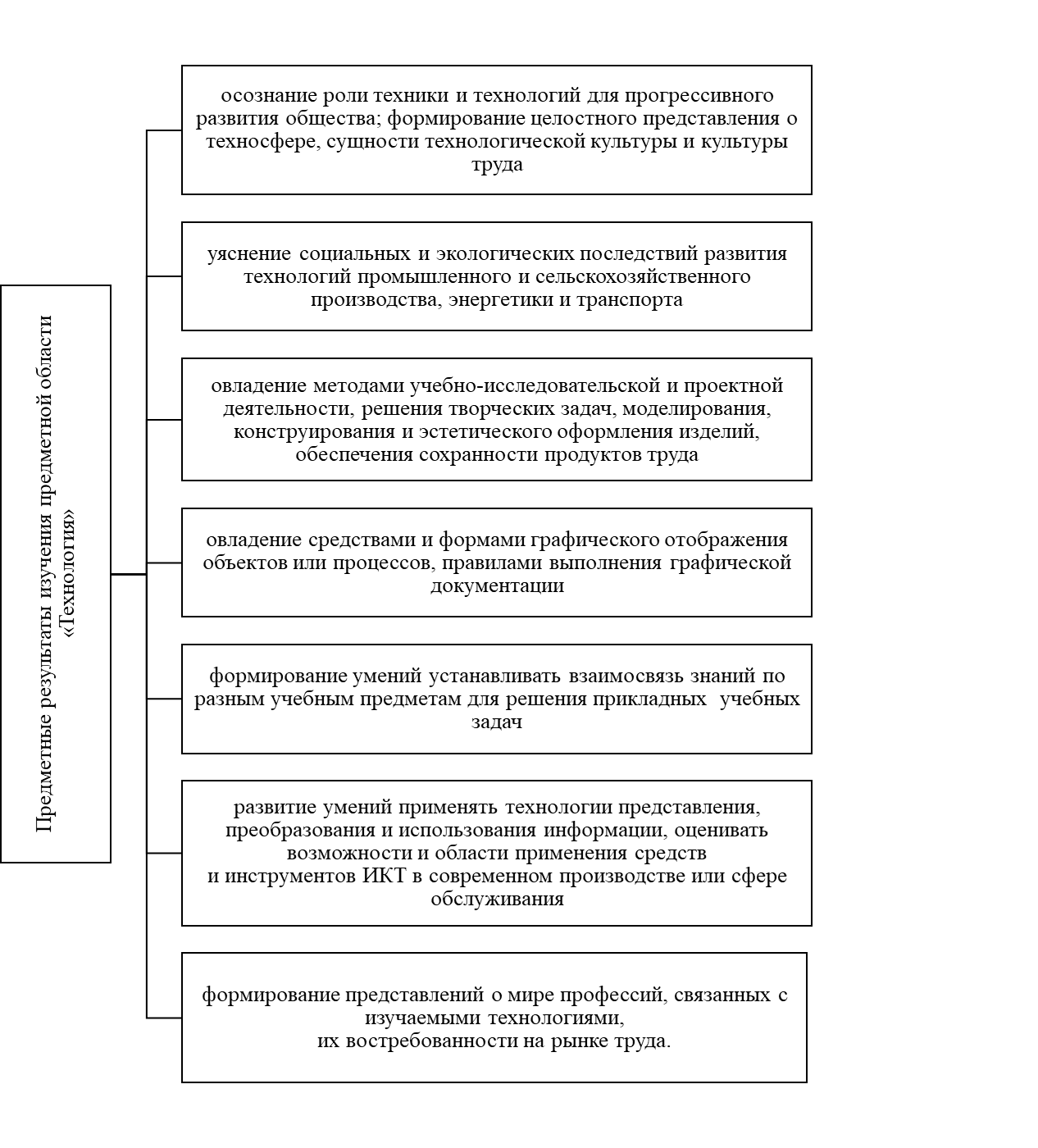 Рисунок 1 – Предметные результаты изучения образовательной области «Технология»Преподавание технологии предусмотрено на этапах начального и среднего общего образования. Базисный учебный план предусматривает сравнительно небольшой объем занятий по предмету: в начальной школе 1 час в неделю, с 5-го по 7-ой классы 2 часа в неделю; в 8-ом классе – 1 час в неделю, а в 9-ом классе часы учебного предмета «Технология» передаются в компонент образовательного учреждения для организации предпрофильной подготовки обучающихся [12, с. 86].На этапе начального общего образования учащиеся осваивают доступные технологий ручной обработки природных и искусственных материалов, выращивания комнатных и огородных растений; выполнения эскизов объектов труда; знакомства с распространенными профессиями людей из ближайшего окружения школьников дети расширяют свой политехнический кругозора, знакомятся с простейшими технологиями преобразования материалов, энергии, информации; выполнение отдельных этапов проектной деятельности; воспитание трудолюбия, уважительного отношения к людям и бережного к природе. Цели основного общего образования носят уже более практикориентированный характер. Дети знакомятся с наиболее распространенными и перспективными технологиями преобразования материалов, энергии, информации в сферах производства, сервиса, домашнего хозяйства; с основами прикладной экономики и предпринимательской деятельности; обучаются выполнять проекты, вести работу, направленную на профессиональное самоопределение. К ключевым целям этапа среднего (полного) общего образования относятся: формирование технологической культуры учащихся, знакомство с технологиями выбранного профиля, выполнение комплексных проектов. В соответствии с ними решаются задачи завершения освоения технологической культуры, выбор профиля будущей деятельности, уточнение профессиональных планов.Каждая область имеет свое ядро, которое определяет специфику рассмотрения всего ее содержания. Несмотря на то, что в рамках предмета «Технология» затрагиваются различные вопросы преобразования материи, энергии и информации, для образовательной области «Технология» таким ядром является «Технология обработки материалов» (конструкционных, ткани, пищевых продуктов). Это обусловлено делением образовательного пространства на такие области, в которых вопросы обработки информации, в целом, принадлежат предмету «Информатика», восходящему по своему генезису к «Математике», а вопросы преобразования энергии – в «Физику». Таким образом, аспекты обработки энергии и информации для образовательной области «Технология» являются важными, но не определяющими.В программе выделяются два самостоятельных блока: «Технология обработки материалов (конструкционных материалов, ткани, пищевых продуктов)» и «Электротехника и электроника». Они включают в себя собственно технологии, элементы техники (машиноведение), технических измерений и расчетов, профессиональной информации, экономики и экологии.         Таким же естественным образом эти блоки включают в себя элементы информационных технологий, на которых нужно вовремя акцентировать внимание учащихся. Это измерения и технические расчеты, без которых никакая работа немыслима, и алгоритмы поиска необходимой информации, в том числе профессионально ориентационного характера [2, с. 91].В девятом классе учащиеся начинают задумываться над выбором дальнейшего жизненного пути. Появляется необходимость в информации о профессиональной деятельности. Опыт показывает, что оторванные от практики учебные курсы, посвященные профессиональной ориентации, в школе не приживаются. Из этого опыта ясно, что «профессиональная информация» должна быть внедрена в технологическое содержание основных блоков. Это, во-первых, сведения о том, в каких профессиях реализуется та или иная область деятельности, а во-вторых, алгоритмы поиска места профессиональной учебы и места работы.           Любой вид человеческой деятельности содержит в себе познавательное начало, поисковые творческие процессы, способствующие преобразованию действительности. Любую деятельность человек, одухотворенный познавательным интересом, совершает с большим пристрастием, более эффективно.Неотъемлемыми частями программы являются «Технологическая экономика» и «Технологическая экология», при этом идеология изучения всех разделов «Технологии» – это, прежде всего, идеология интеграции.Программа структурирована по видам технологий. Обусловлено это тем, что технологии инвариантны материалу. Например, технология резания принципиально одинакова и для древесины, и для металла, и для пластмасс, принципы литья сохраняются и для расплавленного металла и для холодного гипса и т.д.Общая концепция реализации программы, проистекает из современного социального заказа. Наше общество сегодня нуждается в предприимчивых молодых людях, ориентированных на сферу производства, обладающих способностями к самостоятельной деятельности. Они не появятся сами по себе, их нужно воспитывать. Такое воспитание и развитие способностей возможно только в активном самостоятельном труде. Отсюда следуют основные концептуальные положения, на которые опирается программа технологии (рисунок 2).В то же время, роль «Технологии» в школе в значительной степени недооценивается и подтверждением этому является сокращение учебных часов, «подчиненное» положение данного предмета по отношению к иным, изучаемым в школе дисциплинам [22, с. 13].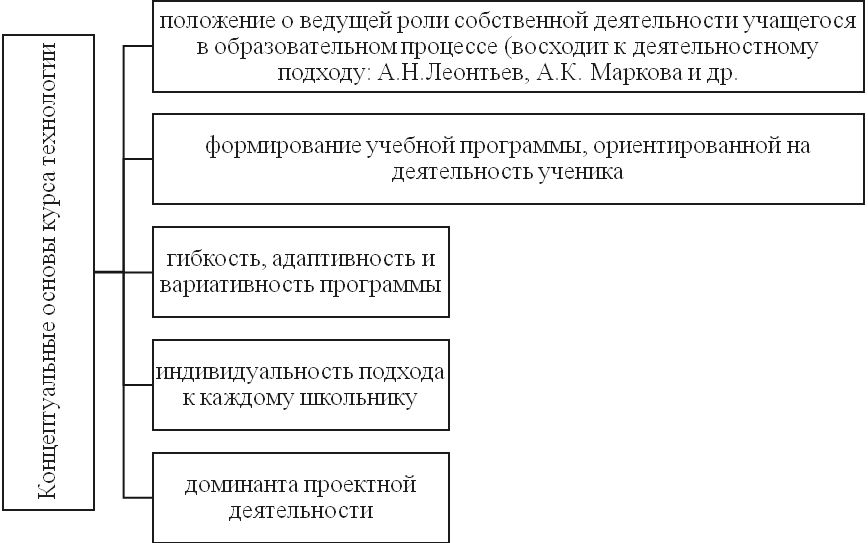 Рисунок 2 – Концепции составляющие основу программы технологического образованияПонятие «проекта», употребляемое в образовательной области «Технология» имеет свою специфику. Каждый проект, реализуемый школьниками индивидуально или в малых группах является попыткой экспериментального разрешения сложной ситуации. При этом содержание деятельности учащегося не замыкается исполнительской составляющей, выполнением работ по заданию учителя, на что ориентированы иные программы. Наоборот, ученику не только разрешается, но и настоятельно предлагается разработать и реализовать свой проект, поставить свои цели и задачи, определить пути их решения и воплотить свою мысль в материале. Постановка целей и задач, выбор технологии обработки материала, определение последовательности (технологии изготовления изделия) входят в содержание деятельности учащегося. Ослабление технологической подготовки школьников противоречит требованию технологического перевооружения производства в нашей стране и подготовки кадров в системе профессионального образования для обслуживания современной производственной и военной техники. По мнению Л.Н. Серебреникова «недооценка «Технологии» со стороны органов управления образованием разных уровней определяется целым рядом факторов: недостаточной информированностью этих органов о целях, задачах, возможностях и важности этой образовательной области; отсутствием дешевого оборудования для изучения технологии в школе; уходом учителей технологии из школ из-за низкой оплаты труда» [15, с. 54].Ю.Л. Хотунцев высказывает точку зрения, согласно которой «число часов, выделяемых на изучение технологии согласно примерным программам недостаточно и в начальной и в средней школе. Известно, что в начальной школе уроки технологии способствуют развитию мелкой моторики рук учащихся, что приводит к развитию их умственных способностей. Технологическое образование все еще выглядит второстепенным предметом, поскольку не входит в фундаментальное ядро образования, в состав ЕГЭ и не входит в базисный учебный план в 9 классе» [22, с.18].Озвученная на уровне высшего руководства нашей страны задача инновационного технологического развития невозможна без системной подготовки высококвалифицированных рабочих, инженерно-технических и научных кадров, начальным звеном которой является именно технологическое и естественно-научное образование подрастающего поколения в стенах школы. Поэтому так важно не только развивать интерес учащихся к технологическому образованию, но и постоянно совершенствовать организационно-методическое сопровождение этого процесса.           1.3 Способы активизации познавательной деятельности учащихся.           Существуют основные способы активизации познавательной деятельности:           − опираться на интересы учащихся и одновременно формировать мотивы учения, среди которых на первом месте выступают познавательные интересы, профессиональные склонности;           −лвключать учеников в решение проблемных ситуаций, а проблемное обучение, в процессе поиска и решения научного и практических проблем;           −  использовать дидактические игры и дискуссии;           −диспользовать такие методы обучения, как беседа, пример, наглядный показ;           − стимулировать коллективные формы работы, взаимодействие учеников в учении.           В активизации познавательной деятельности учащихся большую роль играет умение учителя побуждать своих учеников к осмыслению логики и последовательности в изложении учебного материала, к выделению в нем главных и наиболее существенных положений. Уже в младших классах полезно приучать ребят самостоятельно выделять самое существенное в объяснении учителя и формулировать важнейшие вопросы, которые объяснены на уроке. В средних же и старших классах этот прием служит действенным стимулом познавательной активности учащихся. Если учитель предлагает по ходу своего изложения выделить основные вопросы, т.е. составить план изучаемого материала, это задание заставляет ребят глубже вникать в сущность новой темы, мысленно расчленять материал на важнейшие логические части. Данные способы активизации познавательной деятельности осуществляются с помощью методов обучения. Активными методами обучения следует называть те, которые максимально повышают уровень познавательной активности учащихся, побуждают их к старательному учению. Искусство проведения уроков во многом зависит от понимания и выполнения учителем социальных и педагогических требований, которые определяются задачами школы, закономерностями и принципами обучения. Немаловажным условием проведения урока является грамотная постановка задач и успешная их реализация. В полной мере это касается и уроков технологии, преследующих реализацию практических, воспитательных, образовательных и развивающих задач. К традиционным школьным занятиям принадлежат, как известно, уроки изучения нового материала, закрепления знаний, умений и навыков, проверки и учета приобретенных знаний, умений и навыков, обобщения и систематизации выученного, повторения темы или раздела. Наряду с этими формами обучения в последнее время широко используются и нетрадиционные уроки: уроки-семинары, зачеты, лекции, конкурсы, уроки-экскурсии, интегрированные уроки, занятия-конференции, диспуты, тематические, игровые уроки, благодаря которым ученики быстрее и лучше усваивают программный материал [15, с. 14].Ориентация современной школы на гуманизацию процесса образования и разностороннее развитие личности ребенка предполагает, в частности, необходимость гармоничного сочетания собственно учебной деятельности, в рамках которой формируются базовые знания, умения и навыки, с деятельностью творческой, связанной с развитием индивидуальных задатков учащихся, их познавательной активности, способности самостоятельно решать нестандартные задачи и т.п. В поисках путей более эффективного использования структуры уроков разных типов особую значимость приобретает форма организации учебной деятельности учащихся на уроке. В педагогической литературе и школьной практике приняты в основном три таких формы – фронтальная, индивидуальная и групповая. Первая предполагает совместные действия всех учащихся класса под руководством учителя, вторая– самостоятельную работу каждого ученика в отдельности; групповая– работу в группах от 3 до 6 человек или в парах. Задания для групп могут быть одинаковыми или разными.В процессе преподавания технологии актуальны все три формы организации учебной деятельности, хотя в каждом случае она имеет свою специфику.  Фронтальной формой организации учебной деятельности учащихся называется такой вид деятельности учителя и учащихся на уроке, когда все ученики одновременно выполняют одинаковую, общую для всех работу, всем классом обсуждают, сравнивают и обобщают результаты ее. Учитель ведет работу со всем классом одновременно, общается с учащимися непосредственно в ходе своего рассказа, объяснения, показа, вовлечения школьников в обсуждение рассматриваемых вопросов и т.д. Это способствует установлению достаточно доверительных отношений и общения между учителем и учащимися, а также учащихся между собой, воспитывает в детях чувство коллективизма, позволяет учить школьников рассуждать и находить ошибки в рассуждениях своих товарищей по классу, формировать устойчивые познавательные интересы, активизировать их деятельность.Так, в процессе преподавания технологии, учащиеся знакомятся с разными свойствами одного материала и одинаковыми свойствами разных материалов, с происхождением материалов, ручных ремесел, видов художественного творчества. Все это происходит как путем проведения практических занятий, так и прежде всего беседы учителя с учащимися. И если на уроке технологии фронтальная форма, как правило, не занимает весь урок, то вводные и итоговые беседы обычно проводятся именно таким образом. Вместе с тем фронтальная форма учебной работы имеет ряд существенных недостатков. Она по своей природе нацелена на некоего абстрактного ученика, в силу чего в практике работы школы весьма часто проявляются тенденции к нивелированию учащихся, побуждению их к единому темпу работы, к чему ученики в силу своей разноуровневой работоспособности, подготовленности, реального фонда знаний, умений и навыков не готовы. Ученики с низкими учебными возможностями работают медленно, хуже усваивают материал, им требуется больше внимания со стороны учителя, больше времени на выполнение заданий, чем ученикам с высокими учебными возможностями. Сильные же ученики нуждаются в увеличении количества заданий, в усложнении их содержания, заданий поискового, творческого типа, работа над которыми способствует развитию школьников и усвоению знаний на более высоком уровне. Поэтому для максимальной эффективности учебной деятельности учащихся используются другие формы учебной работы. Особо важное место они занимают в процессе преподавания технологии. Например, индивидуальная форма организации работы учащихся на уроке технологии предполагает, что каждый ученик получает для самостоятельного выполнения задание, специально для него подобранное в соответствии с его подготовкой. В педагогической литературе выделяют два вида индивидуальных форм организации выполнения заданий: индивидуальную и индивидуализированную. Первая характеризуется тем, что деятельность ученика по выполнению общих для всего класса заданий осуществляется без контакта с другими школьниками, но в едином для всех темпе, вторая предполагает учебно-познавательную деятельность учащихся над выполнением специфических заданий. Именно она позволяет регулировать темп продвижения в учении каждого школьника сообразно его подготовке и возможностям [3, с 64].Таким образом, одним из наиболее эффективных путей реализации индивидуальной формы организации учебной деятельности школьников на уроке являются дифференцированные индивидуальные задания. Важнейшим педагогическим условием организации индивидуальной работы является контроль учителя за ходом выполнения заданий, его своевременная помощь в разрешении возникающих у учащихся затруднений. Он наблюдает за их работой, следит, чтобы они работали правильными приемами, дает советы, наводящие вопросы, а при обнаружении, что многие ученики не справляются с заданием, учитель может прервать индивидуальную работу и дать всему классу дополнительное разъяснение.Индивидуальную работу целесообразно проводить на всех этапах урока, при решении различных дидактических задач; для усвоения новых знаний и их закреплении, для формирования и закрепления умений и навыков.Не менее распространена в практике преподавания технологии и групповая работа. Главными признаками групповой работы учащихся на уроке являются:– класс на данном уроке делится на группы для решения конкретных учебных задач;– каждая группа получает определенное задание (либо одинаковое, либо дифференцированное) и выполняет его сообща под непосредственным руководством лидера группы или учителя;– задания в группе выполняются таким способом, который позволяет учитывать и оценивать индивидуальный вклад каждого члена группы;– состав группы непостоянный, он подбирается с учетом того, чтобы с максимальной эффективностью для коллектива могли реализоваться учебные возможности каждого члена группы.Величина групп различна. Обычно она колеблется в пределах от 3 до 6 человек. Состав группы не постоянный. Он меняется в зависимости от содержания и характера предстоящей работы. При этом не менее половины его должны составлять ученики, способные успешно заниматься самостоятельной работой. Руководители групп и сам их состав могут быть разными на разных учебных предметах и подбираются они по принципу объединения школьников разного уровня обученности, внеурочной информированности по данному предмету, совместимости учащихся, что позволяет им взаимно дополнять и компенсировать достоинства и недостатки друг друга [21, с. 35]. Однородная групповая работа предполагает выполнение небольшими группами учащихся одинакового для всех задания, а дифференцированная выполнение различных заданий разными группами. В ходе работы членам группы разрешается совместное обсуждение хода и результатов работы, обращение за советом друг к другу.При групповой форме работы учащихся на уроке в значительной степени возрастает и индивидуальная помощь каждому нуждающемуся в ней ученику как со стороны учителя, так и учащихся-консультантов.Применительно к преподаванию технологии следует выделить еще и проектное обучение, при этом оно может выступать как в индивидуальной, так и в групповой форме. Проект (в самой общей формулировке) – реалистический замысел желаемого результата. Целью данного метода является не обучение проектированию в профориентационном смысле, а формирование проектного подхода к любой деятельности. Целью проектной деятельности учащихся является в определенном смысле сама проектная деятельность, в процессе которой и формируются соответствующие качества личности. Метод проектов не является принципиально новым в мировой педагогике. Он возник еще в начале нынешнего столетия в США. Его называли также методом проблем, и связывался он с идеями гуманистического направления в философии и образовании, разработанными американским философом Дж. Дьюи и его учеником В.Х. Килпатриком. Джон Дьюи предлагал строить обучение на активной основе, через целесообразную деятельность ученика, сообразуясь с его личным интересом именно в этом знании [12, с. 81]. Отсюда чрезвычайно важно было показать детям их личную заинтересованность в приобретаемых знаниях, которые могут и должны пригодиться им в жизни. Для этого необходима проблема, взятая из реальной жизни, знакомая и значимая для ребенка, для решения которой ему необходимо приложить полученные знания, новые знания, которые еще предстоит приобрести.Учитель может подсказать источники информации, а может просто направить мысль учеников в нужном направлении для самостоятельного поиска. Но в результате ученики должны самостоятельно и в совместных усилиях решить проблему, применив необходимые знания подчас из разных областей, получить реальный и ощутимый результат. Вся работа над проблемой, таким образом, приобретает контуры проектной деятельности.В системе отечественного школьного образования метод проектов возродился в начале 90-х годов прошлого столетия. С введением в 1993 году в базисный учебный план образовательной области «Технология» метод проектов вошел в ее состав, в форме самостоятельного раздела «Основы проектирования». В процессе преподавания технологии метод проектов рассматривается как комплексный процесс, формирующий у школьников общеучебные умения, основы технологической грамотности, культуры труда и основанный на овладении ими способами преобразования материалов, энергии, информации, технологии их обработки. Метод проектов позволяет активно развивать у учащихся основные видя мышления, творческие способности, стремление самому созидать, осознавать себя творцом при работе с «непослушными инструментами» и «неподатливыми материалами», «технологическими системами» и др. У учащихся должна выработаться и закрепиться привычка к анализу потребительских, экономических, экологических и технологических ситуаций, способность оценивать идеи исходя из реальных потребностей, материальных возможностей и умений выбирать наиболее технологичный, экономичный, отвечающий требованиям дизайна способ изготовления объекта проектной деятельности (продукта труда).Проектная деятельность основана на достаточно гибкой организации процесса обучения учащихся. В результате проектной деятельности полнее обеспечиваются современные требования к развитию личности обучающихся, учитываются их индивидуальные интересы и способности, выполняются не только конкретные трудовые действия, но и решаются разнообразные конструкторско-технологические и технические задачи.На уроке «Технология» учащиеся выполняют до четырех учебных проектов в год, охватывающих все разделы программы. Это позволяет совершенствовать познавательную и преобразовательную деятельность школьников, добиваться высокого уровня развития их личностных качеств, достигать высокого уровня самостоятельности, так как задачи, стоящие перед школьниками, постепенно усложняются, а содержание проектов расширяется.      1.4 Организационно-методические условия организации урочной    деятельности с целью активизации познавательного интересаМетодическая модель в образовательной деятельности конструируется с учетом совокупности всех компонентов методической системы: цель, содержание, формы обучения, средства обучения; результат обучения. Методические компоненты в образовательной области «Технология» включают следующие:           −орегламентирующие документы, определяющие порядок преподавания технологии;         −дпрограмма, разработанная в соответствии с требованиями федерального государственного образовательного стандарта;         − сформулированные цели и задачи обучения;         − перечень методов обучения;         − календарно-тематический план.           Основными документами, которые регламентируют порядок преподавания технологии являются:          − Об образовании в Российской Федерации: Федеральный закон от 29.12.2012 № 273-ФЗ (ред. от 01.05.2019) [13, с.16];          −лФГОС начального общего образования, утв. Приказом Минобрнауки России от 06.10.2009 № 373;          −ьФГОС основного общего образования, утв. Приказом Минобрнауки от 17.12.2010 № 1897 [21, с. 19].Также учитываются требования к результатам освоения ООП и программы формирования универсальных учебных действий.Программа курса разрабатывается на основании примерных программ по учебным предметам. Чаще всего используются Примерные программы.  Технология. 5-9 классы: проект М.: Просвещение, 2010. (Стандарты второго поколения). Выбор конкретной программы, по которой будет вестись преподавание в образовательном учреждении определяется школой самостоятельно. Наиболее популярны программы А. Т. Тищенко, Н. В. Синица, В. Д. Симоненко и др.Надо отметить, что программы преподавания технологии постоянно совершенствуются. Например, кафедрой ОСОО Института общего образования СПБ АППО в . была разработана Примерная программа по учебному предмету «Технология», направление «Индустриальные технологии» для 5-7 и 8-9 классов. Авторы-составители программы Огановская Е.Ю. и Гайсина С.В. Программа состоит из модулей. Модуль I "Технология в жизни человека" является обязательным для изучения. Остальные модули (II. III, IV) являются вариативными, в зависимости от возможностей ГОУ.Выбор вариативного модуля осуществляется общеобразовательной организацией в зависимости от условий ОО: материально-технического обеспечения (наличия соответствующей компьютерной техники, программного обеспечения, мастерских, оборудования, приспособлений и инструментов); кадрового состава ОО.Программа включает изучение таких технологий, как робототехника. Прототипирование, 3D технологии. Освоение робототехники, прототипирования и 3D-технологий – это новый мощный образовательный инструмент, который может привить школьнику привычку не использовать только готовое, но творить самому – создавать прототипы и необходимые детали, воплощая свои конструкторские и дизайнерские идеи. Эти технологии позволяют развивать междисциплинарные связи, открывают широкие возможности для проектного обучения, учат самостоятельной творческой работе. Все это способствует развитию личности, формированию творческого мышления, а также профессиональной ориентации учащихся.Знакомясь с 3D-технологиями, школьники могут получить навыки работы в современных автоматизированных системах проектирования, навыки черчения в специализированных компьютерных программах как международного языка инженерной грамотности. Кроме того, школьники могут познакомиться с использованием трехмерной графики и анимации в различных отраслях и сферах деятельности современного человека, с процессом создания при помощи 3D-графики и 3D-анимации виртуальных миров, порой превосходящих реальный мир по качеству представления графической информации.К методическому компоненту принято относить формулировку целей и задач обучения. На рисунке 3 представлен пример формулировки целей и задач обучения технологии для 5 класса.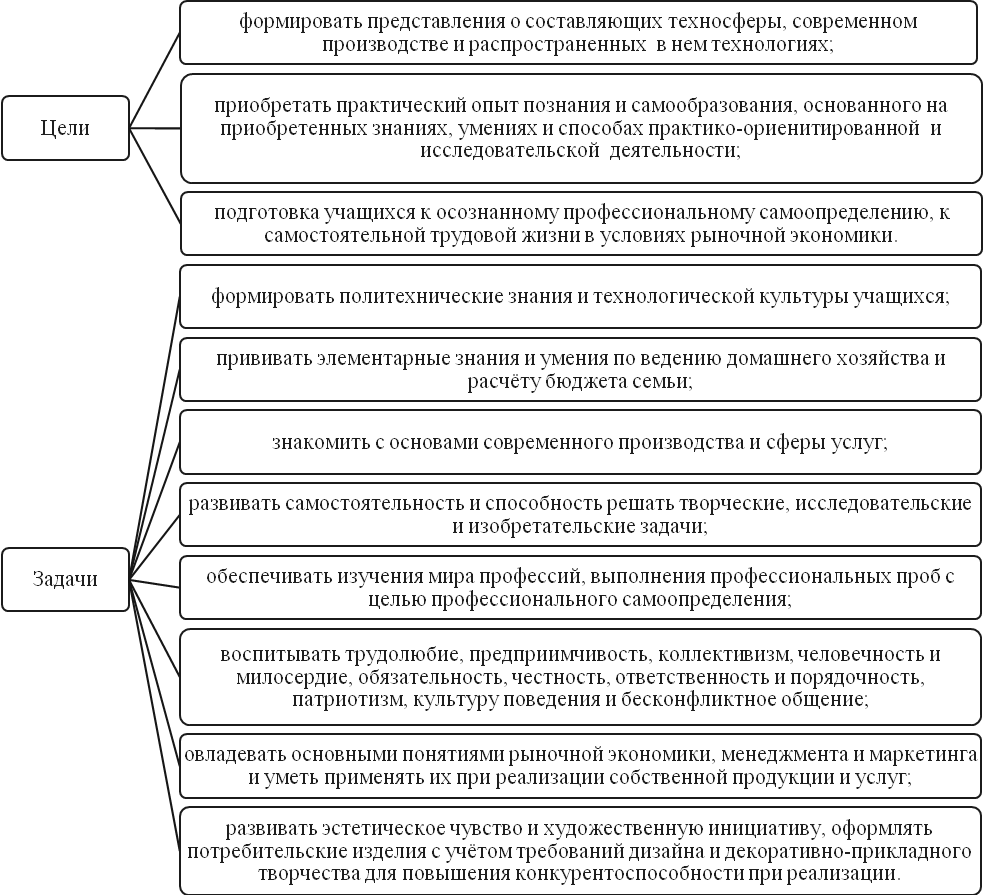 Рисунок 3 – Пример формулировки целей и задач обучения технологии Теперь рассмотрим методы обучения технологии. Наиболее распространены на уроках технологии такие методы обучения, как: – объяснительно-иллюстративный, сочетающий словесные методы (рассказ, объяснение, работа с литературными источниками) с иллюстрацией различных по содержанию источников (справочники, картины, схемы, и др.);        –дчастично-поисковый, основанный на использовании технологических знаний, жизненного и познавательного опыта учащихся. Конкретным проявлением этого метода является беседа, которая в зависимости от дидактических целей урока может быть проверочной, эвристической, повторительно-обобщающей;– исследовательский метод, как один из способов организации поисковой деятельности учащихся в учебной работе, привития им умений и навыков самостоятельной работы;– метод проектов – способ достижения дидактической цели через детальную разработку проблемы (технологию), которая должна завершиться вполне реальным, осязаемым практическим результатом, оформленным тем или иным образом.Таким образом, одним из наиболее эффективных путей реализации индивидуальной формы организации учебной деятельности школьников на уроке являются дифференцированные индивидуальные задания. Важнейшим педагогическим условием организации индивидуальной работы является контроль учителя за ходом выполнения заданий, его своевременная помощь в разрешении возникающих у учащихся затруднений. Он наблюдает за их работой, следит, чтобы они работали правильными приемами, дает советы, наводящие вопросы, а при обнаружении, что многие ученики не справляются с заданием, учитель может прервать индивидуальную работу и дать всему классу дополнительное разъяснение.2рОпытно-экспериментальная работа по оценке влияния организационно-методического обеспечения на уровень познавательной деятельности     учащихся 2.1 Общая характеристика базы исследования, целей и методов     экспериментальной работы.   Практическая часть курсовой работы выполнялась на базе МАОУ CОШ № . Краснодара. Школа расположена по адресу г. Краснодар, ул. Гастелло, 26. В 2018/2019 г. школа пережила второе рождение. Кабинеты технологии в школе оборудовали по последнему слову техники. В них установлены различные станки – сверлильный, фрезерный, токарный и др. Также в школе установлен лабораторный комплекс 3D оборудования. Таким образом, начиная с 2018/2019 г. школа смогла изменить подходы к организации обучения учащихся технологии. В качестве гипотезы в курсовой работе было выдвинуто предположение о том, что решение задачи развития инновационной творческой деятельности обучающихся и обеспечение достижения предметных результатов изучения технологии, а также повышение познавательного интереса учащихся на занятиях технологией возможно только при наличии соответствующего организационно-методического обеспечения уроков технологии.Для того, чтобы доказать выдвинутую гипотезу мы разработали анкету для учащихся, которая представлена в приложении А к курсовой работе. Анкета включала семи вопросов:        − Нравится ли тебе урок «Технологии»?        − Считаешь ли ты «Технологию» важным предметом?      −юВызывает ли у тебя интерес процесс изучения предмета «Технология»?      − Узнаешь ли ты что-то новое на уроках «Технологии»?      −дНаучился ли ты делать что-то самостоятельно на уроках «Технологии»?       −бСчитаешь ли ты время, проведенное на уроках технологии, полезным и интересным?       − Как ты думаешь, пригодятся ли тебе полученные знания и умения в жизни?       −жОцени по 10-бальной шкале свое отношение к предмету «Технология»       − С каким настроением ты посещаешь уроки технологии?       − Всегда ли ты доволен своим результатом работы на уроке?       − Всегда ли тебе интересны тема и обучающий материал урока?       − Интересуют ли тебя работы одноклассников?       − В чём для тебя польза уроков технологии?       Учащимся было предложено ответ на каждый вопрос выразить по 10-бальной шкале. Опрос проводился в параллели 8-х классов. Всего было опрошено 50 учащихся. Мы исходили из того, что школьники, начиная с начальной школы изучают курс технологии, поэтому у них уже сложилось определенное отношение к предмету.         Первый опрос мы провели в сентябре . (при прохождении производственной практики), а повторный в апреле . Таким образом мы смогли сравнить отношение к предмету при ранее действовавшем организационно-методическом обеспечении и после обновления методов преподавания и программы обучения.            2.2 Организационно-методическое обеспечение обучения технологии в МАОУ СОШ № . Краснодара Рабочая программа по технологии в МАОУ СОШ № 17 разработана на основе следующих документов:            −  требования к результатам освоения ООП в МАОУ СОШ № 17;            −  программа формирования УУД у учащихся в МАОУ СОШ № 17;         −шФедеральный государственный образовательный стандарт основного общего образования» (Минобрнауки РФ 17 декабря 2010 года № 189);         − примерная программа основного общего образования с учетом требований образовательного стандарта и ориентирована на работу по учебно-методическому комплекту: авторская программа «Технология: 5-8 классы» А. Т. Тищенко, Н. В. Синица. М.: Вента-Граф, 2013.В 5-6 классах преподавание уроки технологии проводятся в объеме 2 часа в неделю, а в 7-8 классах – 1 час в неделю. Цели изучения курса технологии сформулированы в программе следующим образом (рисунок 4).Обучение школьников технологии строится на основе освоения конкретных процессов преобразования и использования материалов, энергии, информации, объектов природной и социальной среды.В программе изложено направление: «Индустриальные технологии», в рамках которого изучается учебный предмет. Выбор направления обучения школьников не должен проводиться по половому признаку, а должен исходить из интересов и склонностей учащихся, возможностей образовательных учреждений, местных социально-экономических условий.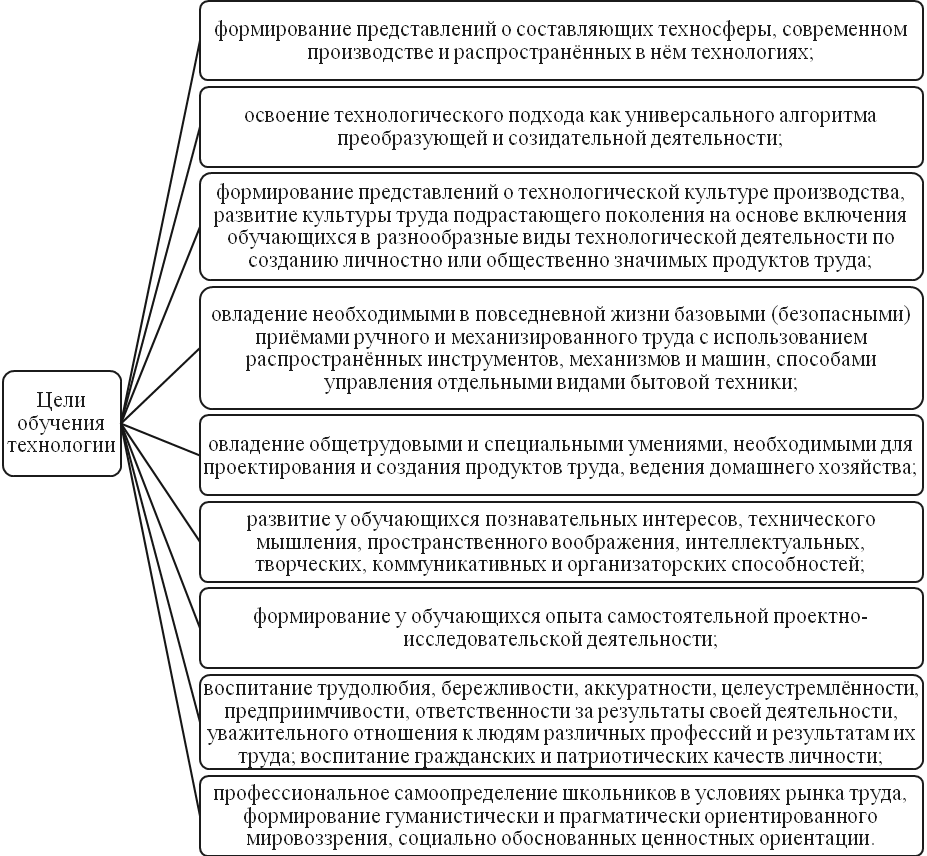 Рисунок 4 – Цели обучения технологии, в соответствии с программой в МАОУ СОШ № 17 Содержание программы предусматривает освоение материала по следующим сквозным образовательным линиям:         − культура, эргономика и эстетика труда;         − получение, обработка, хранение и использование технической и     технологической информации;        − основы черчения, графики и дизайна;        −рэлементы домашней и прикладной экономики, предпринимательства;знакомство с миром профессий, выбор обучающимися жизненных, профессиональных планов;        −твлияние технологических процессов на окружающую среду и здоровье человека;        − творческая, проектно-исследовательская деятельность;        − технологическая культура производства;        − история, перспективы и социальные последствия развития техники и технологии;        − распространённые технологии современного производства.           В результате изучения технологии обучающиеся ознакомятся:        − с ролью технологий в развитии человечества, механизацией труда, технологической культурой производства;        − функциональными и стоимостными характеристиками предметов труда и технологий, себестоимостью продукции, экономией сырья, энергии, труда;        −жэлементами домашней экономики, бюджетом семьи, предпринимательской деятельностью, рекламой, ценой, доходом, прибылью, налогом;        −дэкологическими требованиями к технологиям, социальными последствиями применения технологий;        − производительностью труда, реализацией продукции;        −юустройством, управлением и обслуживанием доступных и посильных технико-технологических средств производства (инструментов,                   механизмов, приспособлений, приборов, аппаратов, станков, машин);        −дпредметами потребления, материальным изделием или нематериальной услугой, дизайном, проектом, конструкцией;        − методами обеспечения безопасности труда, культурой труда, этикой общения на производстве;        − информационными технологиями в производстве и сфере услуг, перспективными технологиями;              В результате изучения технологии обучающиеся овладеют:        − основными методами и средствами преобразования и использования материалов, энергии, информации, объектов социальной и природной среды, навыками созидательной, преобразующей, творческой деятельности;        − умением распознавать и оценивать свойства конструкционных, текстильных и поделочных материалов;        − умением выбирать инструменты, приспособления и оборудование для выполнения работ, находить необходимую информацию в различных источниках, в том числе с использованием компьютера;        − навыками чтения и составления конструкторской и технологической документации, измерения параметров технологического процесса и продукта труда; выбора, проектирования, конструирования,    моделирования объекта труда и технологии с использованием компьютера;         − навыками подготовки, организации и планирования трудовой деятельности на рабочем месте с учётом имеющихся ресурсов и условий, соблюдения культуры труда;         − навыками организации рабочего места с соблюдением требований безопасности труда и правил пользования инструментами, приспособлениями, оборудованием;        − навыками выполнения технологических операций с использованием ручных инструментов, приспособлений, машин, оборудования;        − умением разрабатывать учебный творческий проект, изготовлять изделия или получать продукты с использованием освоенных технологий;        −оумением соотносить личные потребности с требованиями, предъявляемыми различными массовыми профессиями к личным качествам человека.          Все разделы программы содержат основные теоретические сведения и лабораторно-практические и практические работы. При этом предполагается, что перед выполнением практических работ школьники должны освоить необходимый минимум теоретического материала. Основная форма обучения − учебно-практическая деятельность. Приоритетными методами являются упражнения, лабораторно-практические и практические работы.Программой предусмотрено выполнение обучающимися в учебном году творческого проекта. Тема по учебному плану программы предлагается с начала учебного года. При организации творческой, проектной деятельности обучающихся необходимо акцентировать их внимание на потребительском назначении и стоимости продукта труда – изделия, которое они выбирают в качестве объекта проектирования и изготовления. Учитель должен помочь школьникам выбрать такой объект для творческого проектирования (в соответствии с имеющимися возможностями), который обеспечил бы охват максимума рекомендуемых в программе для освоения технологических операций. При этом необходимо, чтобы объект был посильным для школьников соответствующего возраста.Для более глубокого освоения предмета «Технология» организуется летняя технологическая практика за счёт времени из компонента образовательного учреждения. В период практики учащиеся под руководством учителя могут выполнять посильный ремонт учебных приборов и наглядных пособий, классного оборудования, школьных помещений, санитарно-технических коммуникаций и др.Обучение технологии предполагает широкое использование межпредметных связей. Это связи с математикой при проведении расчётных операций и графических построений; с историей и искусством при изучении технологий художественно-прикладной обработки материалов.2.3 Результаты диагностики новых форм обучения, направленных на  активизацию познавательного интереса на уроках технологииДля того, чтобы оценить влияние организационно методического обеспечения на готовность учащихся изучать технологию и отношение к предмету мы провели опрос школьников. Учащимся по 10-бальной шкале было предложено оценить свое отношение к технологии.          Первый опрос мы провели в сентябре . (при прохождении производственной практики), а повторный в апреле . Таким образом мы смогли сравнить отношение к предмету при ранее действовавшем организационно-методическом обеспечении и после обновления методов преподавания и программы обучения. Так, во время анкетирования, проведенного в сентябре . на вопрос «оцени по 10-бальной шкале нравится ли тебе урок «Технологии»?», средний балл, который мы получили составил 4,3 балла.  При повторном опросе позитивное отношение к технологии значительно выросло. Средний балл составил 6,7. Еще более значительные изменения произошли при оценке важности предмета «Технология». Если в начале учебного года средняя оценка значимости этого предмета составляла 3,4 балла, то есть существенно ниже даже среднего показателя, то к концу учебного года важность технологии школьники оценивали уже на уровне 6,9 баллов (рисунок 5). Таким образом, изменилось и общее отношение школьников к предмету. Они стали относится к нему с большим интересом, активно участвовали в проектной работе, проявляли инициативу.Рисунок 5 – Сравнение ответов на вопросы анкеты об отношении к технологии при первом и втором анкетированииСущественно выросла и оценка учащимися получаемых знаний и умений, а также изменились представления об их потенциале (рисунок 6).Рисунок 6 – Сравнение ответов на вопросы анкеты о знаниях и умениях, получаемых в процессе обученияОбразовательная область «Технология», которая входит в инвариантную часть базисного плана обучения, играет при этом ключевую роль, обучая школьников самостоятельной практической деятельности, обеспечивая овладение политехническими и общетрудовыми знаниями и умениями в области технологии, экономики, экологических проблем производства, предпринимательской деятельности, воспитывая познавательный интерес обучающихся, нравственно-трудовые качества и ценные для общества мотивы трудовой деятельности.Роль технологического образования определяет растущие требования к организационно-методическому обеспечению уроков «Технологии». Организационно-методическое обеспечение – достаточно емкое понятие, включающее в себя совокупность методов и средств, регламентирующих учебно-воспитательныйлпроцесс. Применительно к образовательной деятельности организационно-методическое обеспечение представляет собой программу обучения; календарно-тематический план; планы уроков; комплекты оценочных материалов; дидактический и раздаточный материал и др. Сегодня подходы к преподаванию технологии меняются. Создаются Центры технологического образования молодежи, модернизируются базовые кабинеты технологии, совершенствуются реализуемые программы. Все большее место в программах подготовки занимают сравнительно новые технологии, такие как прототипирование, электроника, 3D-моделирование, современные информационные и коммуникационные технологии и др. Меняется и организационно-методическое обеспечение уроков технологии. В этой связи обращение к данному вопросу является чрезвычайно актуальным.           Таким образом, изменилось и общее отношение школьников к предмету. Они стали относится к нему с большим интересом, активно участвовали в проектной работе, проявляли инициативу.ЗАКЛЮЧЕНИЕОбразовательная область «Технология» направлена на активизацию познавательного интереса, а также на развитие инновационной творческой деятельности обучающихся в процессе решения прикладных учебных задач. В соответствии с ФГОС предметные результаты освоения основной образовательной программы общего образования по технологии должны отражать широкий спектр знаний и умений учащихся в технологической сфере.Преподавание технологии предусмотрено на этапах начального и среднего общего образования. Общая концепция реализации программы, проистекает из современного социального заказа, так как общество нуждается в предприимчивых молодых людях, ориентированных на сферу производства, обладающих способностями к самостоятельной деятельности.Главной организационной формой обучения технологии является урок. В процессе преподавания технологии применяются разнообразные формы организации деятельности учащихся на уроке: фронтальная, групповая, индивидуальная. Также широко применяется проектный подход в обучении.Методические компоненты в образовательной области «Технология» включают: регламентирующие документы, определяющие порядок преподавания технологии; программу, разработанную в соответствии с требованиями федерального государственного образовательного стандарта; сформулированные цели и задачи обучения; перечень методов обучения; календарно-тематический план. Основные методы обучения технологии:          − объяснительно-иллюстративный;          − частично-поисковый; − исследовательский; метод проектов.Практическая часть исследования выполнялась на базе в МАОУ СОШ № 17. Краснодара. В качестве гипотезы исследования было выдвинуто предположение о том, что решение задачи развития инновационной творческой деятельности обучающихся и обеспечение достижения предметных результатов изучения технологии, а также активизация познавательного интереса учащихся занятиями технологией возможно только при наличии соответствующего организационно-методического обеспечения уроков технологии. Для того, чтобы доказать выдвинутую гипотезу мы разработали анкету для учащихся, позволяющую оценить отношение к предмету технологии при ранее действовавшей модели обучения и после модернизации материально-технической и организационно-методической базы. Полученные результаты подтвердили справедливость выдвинутой гипотезы. Возросла оценка учащимися важности данного предмета, оценка получаемых знаний и умений, а также отношение к «Технологии» в целом.Таким образом, гипотезу о том, что при наличии соответствующего организационно-методического обеспечения уроков технологии обеспечивается рост достижения предметных результатов изучения технологии и активизацию познавательного интереса учащихся на уроках технологии  можно считать доказанной. СПИСОК ИСПОЛЬЗОВАННЫХ ИСТОЧНИКОВАвторская программа «Технология: 5-8 классы» А.Т. Тищенко, Н.В. Синица. / М.: Вента-Граф, 2013. 155 с.Технология. Методика обучения технологии /А.В. Бычков, А.К. Бешенков, В.М. Казакевич, С.Э. Маркуцкая. М.: Дрофа, 2003. 224 с.Технический справочник учителя труда: пособие для учителей 4–8 классы / Ю.А. Боровков, С.Ф. Легорнев, Б. А. Черепашенец./М.: Просвещение, 2009. 151 с.Занятие по трудовому обучению. 5 кл. Обработка древесины, металла, электротехнические и другие работы, ремонтные работы в быту: пособие для учителя труда/Г. Б. Ворошин, А. А. Воронов, А. И. Гедвилло [и др.]; под ред. Д. А. Тхоржевского. М.: Просвещение, 2009. 85-117 с.Государственная программа Российской Федерации «Развитие образования». Утверждена Постановлением Правительства РФ от 26.12.2017 № 1642. [Электронный ресурс]: URL: https://минобрнауки.рф/  (дата обращения 30.05.2019).Государственная программа Российской Федерации «Развитие образования на 2013-2020 годы». Утверждена распоряжением Правительства Российской Федерации от 15 мая 2013 года № 792-р. [Электронный ресурс]: URL: https://минобрнауки.рф/  (дата обращения 30.05.2019).Образование: перенастройка на потребности экономики / Н.М. Золотарева, Л.Н. Бокова, М.: Просвещение, 2013. 257 с.Объекты труда. 5 кл. Обработка древесины и металла: пособие для учителя/В. И. Коваленко, В. В. Кулененок./М.: Просвещение, 2009. 213 с.Концепция профильного обучения на старшей ступени общего образования: Проект. Стандарты и мониторинг в образовании./ М.: Просвещение, 2002. 86 с.        10. Слесарное дело В. Г. Копелевич, И. Г. Спиридонов, Г. П. Буфетов.  М.: Просвещение, 2009.  95 с.  11.  Про молоток, клещи и другие нужные вещи  А. М. Маркуша. – Минск, 2008. 58 с.      12. Общие основы методики преподавания технологии в общеобразовательных учреждениях Е.М. Муравьев. Изд-во Шуйского пединститута, 1996. 140 с.      13.  Об образовании в Российской Федерации: Федеральный закон от 29.12.2012 № 273-ФЗ (ред. от 01.05.2019)  СПС Консультант Плюс      14.  Профессии будущего. Популярная механика.  2010. 68 с.      15. Методика преподавания технологии (труда)/ М.: Крафт, 2019. 87 с.      16. Технология. 8 класс / В. Д. Симоненко. М.: Учебная книга. 2018.  187 с.      17.  Технология. Индустриальные технологии. 5 класс : учебник для учащихся общеобразовательных учреждений А. Т. Тищенко, М.: Вентана-Граф, 2012. 194 с.      18.  Технология. Технический труд. 8 класс  под ред. Г. А. Молевой. М.: Дрофа, 2014. 176 с.        19. Технология. Индустриальные технологии. 5 класс. Рабочая тетрадь для учащихся общеобразовательных учреждений, Н.А. Буглаева / М.: Издательский центр «Вентана-Граф», 2013. 118 с.       20. Технология. 5 класс: рабочая тетрадь для учащихся образовательных учреждений (вариант для мальчиков) А. Т. Тищенко, Н. А. Буглаева; под ред. В. Д. Симоненко. М.: Вентана-Граф, 2012. 65 с.       21. Федеральный государственный образовательный стандарт основного общего образования. Утвержден Минобрнауки РФ 17.12.2010 г. Хотунцев Ю.Л. Предметная область «Технология» в новых образовательных стандартах. [Электронный ресурс]. URL: http://technologyedu.ru/obrazovatelnykh_standartakh/5-1-0-10.л(дата обращения 01.06.2019).       22. Чиркина Г.В. Устранение общего недоразвития речи у детей дошкольного возраста: Практическое пособие / Т.Б. Филичева, Г.В. Чиркина.  М.: Айрис-пресс, 2007. 224 с.       23. Филичева Т.Б., Соболева А.В., Туманова Т.В. /Подарки от Бабушки- Загадушки / Т.Б. Филичева, А.В. Соболева, Т.В. Туманова. М.: КД Либроком, 2014. 98 с.       24. Цукасова Л.В. Театральная педагогика: Принципы, заповеди, советы / Л.В. Цукасова, Л.А. Волков. М.: КД Либроком, 2014. 192 c.       25. Чернышова Л.И. Психология и педагогика: Учебное пособие / Э.В. Островский, Л.И. Чернышова; Под ред. Э.В. Островский. М.: Вузовский учебник, НИЦ ИНФРА-М, 2013. 381 c.       26. Юдина Н.В. Особенности развития творческих способностей младших школьников на уроках литературного чтения//Теория и практика образования в современном мире. СПб.:«Реноме», 2013. 119 с.       27. Гусейнова А.С. Психология и педагогика воспитания. [Электронный ресурс]: URL: https://youtu.be/cf4DkM5Z_7M (дата обращения 22.04.2019).       28. Василенко Г.И. Внеклассная работа в школе. Дни наук в начальной школе: Сценарии предметных праздников и внеклассных мероприятий, посвященных школьным наукам.  [Электронный ресурс]: URL: https://infourok.ru/prezentaciya-proekt-po-tehnologii-3602424.html (дата обращения 22.04.2019).       29. Асмолов А.Г. / Как проектировать универсальные учебные действия / А.Г. Асмолов, Г.В. Бурменская, И.А. Володарская, М.: Крафт, 2011, 152 с.       30. Серая Т.Н. Универсальные учебные действия. От теории к практике формирования [Электронный ресурс]: URL: http://nsportal.ru/nachalnaya-shkola (дата обращения 26.04.2019).       31. Формирование универсальных учебных действий в основной школе: от действия к мысли. Система заданий: пособие для учителя / под редакцией А.Г. Асмолова. М.: Просвещение, 2010. 201 с.       32. Выготский Л.С. / Педагогическая психология. / М.: Педагогика, 2011. 158 с.       33. Кравцова Е.Е., Психологические проблемы готовности детей к обучению в школе / Е.Е.Кравцова, М.: Педагогика, 1991. 152 с.       34.  Бодалев А.А.  / Психология о личности. М.: Просвещение, 2002. 311 с.       35. Жуков Ю.М., Растянников П.В. Диагностика и развитие компетентности в общении. Киров, М.: Просвещение, 2001. 267 с.       36. Мудрик А.В.  Общение школьников.  М.: «Знание», 2005. 128 с.ПРИЛОЖЕНИЕ ААнкета для учащихся Нравится ли тебе урок «Технологии»? Считаешь ли ты «Технологию» важным предметом? Вызывает ли у тебя интерес процесс изучения предмета «Технология»?  Узнаешь ли ты что-то новое на уроках «Технологии»?  Научился ли ты делать что-то самостоятельно на уроках «Технологии»?  Считаешь ли ты время, проведенное на уроках технологии, полезным и интересным?  Как ты думаешь, пригодятся ли тебе полученные знания и умения в жизни?  Оцени по 10-бальной шкале свое отношение к предмету «Технология»  С каким настроением ты посещаешь уроки технологии?Всегда ли ты доволен своим результатом работы на уроке? Всегда ли тебе интересны тема и обучающий материал урока?          12. Интересуют ли тебя работы одноклассников?          13. В чём для тебя польза уроков технологии?ПРИЛОЖЕНИЕ БОткрытый урок по технологии по ФГОС "3D на уроках технологии" 5 класс     Цель:     1. Обучающая:− учить учащихся работать с бросовым материалом.     2. Развивающая:− формировать знание о нормах и правилах поведения в природе,вырабатывать потребность в общении с природой.− развивать творческое воображение и фантазию при использовании бросовогоматериала для изготовления поделок.      3. Воспитывающая:− воспитывать у детей чувство ответственности за своё поведение в природе.      Оборудование:      Компьютер, мультимедийный проектор, презентация, поделки из бросового материала, заготовки изделий, выставка работ учащихся.      Форма организации:      Работа в группах, презентация своих работ (мини-выставка).      Сообщение темы мастер-класса:      В изготовлении поделки своими руками из бросового материала используются такие материалы, которые обычно оказываются в мусорном ведре. Однако из них можно сделать оригинальные и практичные вещи, которые пригодятся в каждом доме и сделают вашу жизнь уютнее и теплее. Представьте себе, что получится, если соединить бесплатные отходы с безграничной фантазией! Получатся поделки из бросового материала. Ведь из него можно сотворить настоящий шедевр. Я  предлагаю  вам украсить обыкновенные бутылочки. Которые после декоративного оформления станут оригинальным украшением любого дома.       В процессе выполнения декоративной работы, у ребенка формируется пространственное мышление, развивается геометрическое чутье, художественный вкус.      Экологический аспект:      Изготовление изделий из бросового материала способствует уменьшениюозагрязнения природы твёрдыми бытовыми отходами. Создавая работы, с детьми опираясь на формулировку - вторая жизнь вещей приучает их к практичности использования уже имеющего материала.      Социальный аспект:      Занятость детей во внеурочное время, разнообразными видами декоративно-прикладного творчества помогает в приобретении навыков работы в малой разновозрастной группе с учётом дифференцированного подхода к обучению. Здесь есть возможность предложить тему для совместного творчества детей и родителей.      Экономический аспект:      Экономия природных ресурсов за счёт использования вторичного сырья.Доступность по материальным затратам для большинства детей.Стекло, керамика, пластмассы…Много интересных поделок можно выполнить на основе простой стеклянной или пластиковой  банки, бутылки, используя оригинальную форму, готового предмета. Немного фантазии и появится неповторимая карандашница, ваза для сухоцветов, коробочка для мелочи, шкатулка или оживёт  «Восточная сказка»…      Ход урока:      I. Организационный момент. (Слайды №  1-2)       Здравствуйте! У нас сегодня интересный урок с необычным названием “3Д на уроке технологии”, где «3Д» расшифровывается как – «День Добрых Дел». А начнём мы наш урок с интересной сказки. Герой нашей сказки - Человек. Просто Человек.(Слайды № 3)Сказка:Жил на свете Человек. Жил на краю леса, в маленькой бревенчатой избушке. На зверей охотился, рыбу ловил, свежим воздухом дышал, воду родниковую пил.         Вот однажды пошёл Человек на рыбалку. Долго сидел у реки,  а рыба не клюёт. Вдруг чувствует, что - то есть! Вытянул! А вытянул Человек консервную банку. Вздохнул Человек, положил банку около себя. Опять закинул удочку. Во второй раз вытащил полиэтиленовый пакет с бумагой. Совсем грустно стало Человеку. И закинул он удочку в последний раз. Вдруг чувствует Человек, крючок кто - то в глубину тянет. Вытянул и глазам своим не поверил... Смотрит Человек - перед ним Золотая Рыбка!Человек как воды в рот набрал: ничего сказать от удивления не может. Говорит ему Рыбка: “Ты - Человек! Значит, будешь требовать, чтобы я желания твои исполняла. Загадывай свои желания. А за это ты меня, как водится, отпустишь в реку.Ладно - говорит Человек. Раз уж так заведено, исполни одно единственное желание. И я тебя отпущу.Сделай так Золотая Рыбка, чтобы не попадались в реке вместо рыбы консервные банки.И отвечает Золотая Рыбка:Человек! Ты сам губишь природу. Сам попробуй спасти её.И понял Человек, что не нужно волшебной силы, чтобы очистить природу от мусора. Нужно только большое желание любить и беречь природу. Отпустил он Золотую Рыбку, собрал весь мусор в ведро и больше никогда не бросал в лесу и детям своим наказал любить и беречь природу.     − Чему нас учит эта сказка?(Если мы не будем убирать за собой мусор, то вся планета превратиться в одну большую свалку).(Слайды №4-5)      − Хотели ли бы вы жить на такой планете? ( Никому  не хотелось бы жить на такой планете.  Поэтому не надо разбрасывать мусор.  Ведь бумага, брошенная вами, будет лежать более 2-х лет, консервная банка - 30 лет, полиэтиленовый пакет более 200 лет,  а стекло 1000 лет).       − Ребята, а как сделать так чтобы было меньше мусора?  (Разные варианты использования ненужных предметов).        Как вы уже заметили, в нашей школе постоянно проводятся мероприятия по охране окружающей среды, и уроки технологии не являются исключением.        Давайте с вами посмотрим, какую красоту можно создать из, казалось бы, ненужных использованных вещей, которая порадует не только вас, но и ваших близких. (Слайды № 6-14) (Презентация)        Наверное, вы уже поняли, что сегодня на уроке  мы с вами будем изготавливать поделки из бросового материала.        II. Практическая часть.Сегодня мы с вами создадим цветочную галерею из бумажных яичных лотков. (Слайды № 15)Эти букеты можете оставить себе,  а можете подарить. Но главное, что эти бумажные лотки не будут засорять природу.Перед тем, как начать, повторим правила по Т.Б:(Слайды №16)   − С какими инструментами будем работать? (ножницы)  1.Передавать вперёд кольцами  2.Не держать ножницы острием вверх  3.Когда режим, то руки держим на столе.      Ребята, мы с вами уже заготовили детали, а сегодня соберём всё вместе. Наши гости тоже примут активное участие в преображении  бумажных лотков.      Ни для кого не секрет, что работа идет веселее под музыку. А так как в этом году исполнилось 175 лет со дня рождения замечательного русского композитора П. И. Чайковского, именно его произведение «Времена года» будет сопровождать нашу практическую часть.      План изготовления поделок:1. Мы работаем в группах. Каждая группа создает свой оригинальный букет цветов.2. Перед вами лежат алгоритмы изготовления поделок и части, которые мы с вами приготовили  заранее.3. Не забывайте соблюдать правила техники безопасности.(Работа детей над изготовлением букетов-10 минут)-1 частьФизкультминутка(Работа детей над изготовлением букетов-10 минут)-2 часть(Во время работы вспомнить с девочками пословицы о труде)      Ребята поставьте свои работы на демонстрационный стол и приведите  в порядок свои рабочие места.Домашним заданием  для вас будет – пофантазировать над тем, какую ещё красоту и из каких бросовых материалов можно создать. Свои идеи изобразите на рисунках.       Теперь нас ждёт самый ответственный момент. Каждый из вас должен проанализировать и оценить свою работу и работу ваших одноклассниц.Просмотр, оценка и анализ выполненных работ (2 минуты)      Посмотрите на свои работы и скажите:      − какими получились наши работы?(Ребята отвечают – красивыми, аккуратными, интересными, смешными и т.д.)     − какие качества вам потребовались?(Ребята отвечают – трудолюбие, аккуратность, внимательность, дисциплина, организованность, ответственность, творчество и т.д.)    − на сколько бумажных яичных лотков стало меньше?(Ребята отвечают – на шесть «в зависимости от количества детей в классе»)    − на сколько полезных вещей стало больше?(Ребята отвечают – на шесть «в зависимости от количества детей в классе»)      На столах перед вами находятся оценочные листы, с помощью которых вы сможете оценить свой результат работы и впечатления от нашего с вами урока. Заполните их, пожалуйста.(Слайды № 17)(оценочный лист)       Заключительное слово       Вот и подошёл к концу фрагмент нашего  необычного урока. Я считаю, что поставленные цели были достигнуты. Надеюсь, что знания, приобретенные вами сегодня, обогатили вас и помогут в решении творческих задач не только на уроках, но и в жизни.        Вы, ребята, были сегодня активными, внимательными и сообразительными, но и наши гости не отставали. Давайте же посмотрим как это всё было!(Слайды № 18-22)( фото в процессе работы)         Хочу всех поблагодарить за участие и проделанную работу.Давайте поблагодарим друг друга аплодисментами. Мы все сегодня их заслужили.Приложение ВРабочая программа по «Технологии» МАОУ СОШ № . КраснодараПОЯСНИТЕЛЬНАЯ ЗАПИСКА   Рабочая программа технологии разработана на основе:   − требований к результатам освоения ООП МАОУ СОШ № 17;   − программы формирования УУД у учащихся МАОУ СОШ № 17;   − Федерального государственного образовательного стандарта основного  общего образования» (Минобрнауки РФ 17 декабря 2010 года № 189);   − Примерных программ основного общего образования с учетом требований образовательного стандарта и ориентирована на работу по учебно-методическому комплекту:   − Авторской программы  «Технология: 5-8 классы» А. Т. Тищенко, Н. В. Синица,  М.: Вента-Граф, 2013.    Программа обеспечена следующим методическим комплектом:1. Технология. Индустриальные технологии. 5 класс : учебник для учащихся общеобразовательных учреждений А. Т. Тищенко, В. Д. Симоненко.  М.: Вентана-Граф, 2012.2. Тищенко, А. Т. Технология. 5 класс : рабочая тетрадь для учащихся образовательных учреждений (вариант для мальчиков) А. Т. Тищенко, Н. А. Буглаева; под ред. В. Д. Симоненко. М.: Вентана-Граф, 2012.1. Цели изучения учебного предмета «Технология»          Основными целями изучения учебного предмета «Технология» в системе основного общего образования являются:          − формирование представлений о составляющих техносферы, современном производстве и распространённых в нём технологиях;          − освоение технологического подхода как универсального алгоритма преобразующей и созидательной деятельности;           −дформирование представлений о технологической культуре производства, развитие культуры труда подрастающего поколения на основе включения обучающихся в разнообразные виды технологической деятельности по созданию личностно или общественно значимых продуктов труда;             − овладение необходимыми в повседневной жизни базовыми (безопасными) приёмами ручного и механизированного труда с использованием распространённых инструментов, механизмов и машин,   способами управления отдельными видами бытовой техники;             −довладение общетрудовыми и специальными умениями, необходимыми для проектирования и создания продуктов труда, ведения домашнего хозяйства;             −дразвитие у обучающихся познавательных интересов, технического мышления, пространственного воображения, интеллектуальных, творческих, коммуникативных и организаторских способностей;            − формирование у обучающихся опыта самостоятельной проектно-исследовательской деятельности;            −ьвоспитание трудолюбия, бережливости, аккуратности, целеустремлённости, предприимчивости, ответственности за результаты своей деятельности, уважительного отношения к людям различных профессий и результатам их труда;            − воспитание гражданских и патриотических качеств личности;профессиональное самоопределение школьников в условиях рынка труда, формирование гуманистически и прагматически ориентированного мировоззрения, социально обоснованных ценностных ориентации.           2 .  Общая характеристика учебного предмета «Технология»           Обучение школьников технологии строится на основе освоения конкретных процессов преобразования и использования материалов, энергии, информации, объектов природной и социальной среды. В данной программе изложено направление: «Индустриальные технологии», в рамках которого изучается учебный предмет. Выбор направления обучения школьников не должен проводиться по половому признаку, а должен исходить из интересов и склонностей учащихся, возможностей образовательных учреждений, местных социально-экономических условий.Содержание программы предусматривает освоение материала по следующим сквозным образовательным линиям:культура, эргономика и эстетика труда;получение, обработка, хранение и использование технической и технологической информации;основы черчения, графики и дизайна;элементы домашней и прикладной экономики, предпринимательства;знакомство с миром профессий, выбор обучающимися жизненных, профессиональных планов;влияние технологических процессов на окружающую среду и здоровье человека;творческая, проектно-исследовательская деятельность;технологическая культура производства;история, перспективы и социальные последствия развития техники и технологии;10) распространённые технологии современного производства.В результате изучения технологии обучающиеся ознакомятся:с ролью технологий в развитии человечества, механизацией труда, технологической культурой производства;функциональными и стоимостными характеристиками предметов труда и технологий, себестоимостью продукции, экономией сырья, энергии, труда;элементами домашней экономики, бюджетом семьи, предпринимательской деятельностью, рекламой, ценой, доходом, прибылью, налогом;экологическими требованиями к технологиям, социальными последствиями применения технологий;производительностью труда, реализацией продукции;устройством, управлением и обслуживанием доступных и посильных технико-технологических средств производства (инструментов, механизмов, приспособлений, приборов, аппаратов, станков, машин);предметами потребления, материальным изделием или нематериальной услугой, дизайном, проектом, конструкцией;методами обеспечения безопасности труда, культурой труда, этикой общения на производстве;информационными технологиями в производстве и сфере услуг, перспективными технологиями;Овладеют:основными методами и средствами преобразования и использования материалов, энергии, информации, объектов социальной и природной среды, навыками созидательной, преобразующей, творческой деятельности;умением распознавать и оценивать свойства конструкционных, текстильных и поделочных материалов;умением выбирать инструменты, приспособления и оборудование для выполнения работ, находить необходимую информацию в различных источниках, в том числе с использованием компьютера;навыками чтения и составления конструкторской и технологической документации, измерения параметров технологического процесса и продукта труда; выбора, проектирования, конструирования, моделирования объекта труда и технологии с использованием компьютера;навыками подготовки, организации и планирования трудовой деятельности на рабочем месте с учётом имеющихся ресурсов и условий, соблюдения культуры труда;навыками организации рабочего места с соблюдением требований безопасности труда и правил пользования инструментами, приспособлениями, оборудованием;навыками выполнения технологических операций с использованием ручных инструментов, приспособлений, машин, оборудования;умением разрабатывать учебный творческий проект, изготовлять изделия или получать продукты с использованием освоенных технологий;умением соотносить личные потребности с требованиями, предъявляемыми различными массовыми профессиями к личным качествам человека.       Все разделы программы содержат основные теоретические сведения и лабораторно-практические и практические работы. При этом предполагается, что перед выполнением практических работ школьники должны освоить необходимый минимум теоретического материала. Основная форма обучения — учебно-практическая деятельность. Приоритетными методами являются упражнения, лабораторно-практические и практические работы.Программой предусмотрено выполнение обучающимися в учебном году творческого проекта. Тема по учебному плану программы предлагается с начала учебного года. При организации творческой, проектной деятельности обучающихся необходимо акцентировать их внимание на потребительском назначении и стоимости продукта труда — изделия, которое они выбирают в качестве объекта проектирования и изготовления. Учитель должен помочь школьникам выбрать такой объект для творческого проектирования (в соответствии с имеющимися возможностями), который обеспечил бы охват максимума рекомендуемых в программе для освоения технологических операций. При этом необходимо, чтобы объект был посильным для школьников соответствующего возраста.        Для более глубокого освоения предмета «Технология» следует организовать для школьников летнюю технологическую практику за счёт времени из компонента образовательного учреждения. В период практики учащиеся под руководством учителя могут выполнять посильный ремонт учебных приборов и наглядных пособий, классного оборудования, школьных помещений, санитарно-технических коммуникаций и др.Обучение технологии предполагает широкое использование межпредметных связей. Это связи с математикой при проведении расчётных операций и графических построений; с историей и искусством при изучении технологий художественно-прикладной обработки материалов.           Место предмета «Технология» в базисном учебном плане.Федеральный базисный учебный образовательный план для  образовательных учреждений Российской Федерации предусматривает обязательное изучение технологии на этапе основного общего образования в объёме 204 ч., в том числе: 5класс-68 ч. (2часа в неделю) 6 класс-68 ч. (2 часа в неделю) 7 класс-34 ч. (1 час в неделю) 8 класс- 34 ч. (1 час в неделю)    С учётом общих требований федерального государственного образовательного стандарта основного общего образования второго поколения изучение предметной области «Технология» должно обеспечить:развитие инновационной творческой деятельности обучающихся в процессе решения прикладных учебных задач;активное использование знаний, полученных при изучении других учебных предметов, и сформированных универсальных учебных действий;совершенствование умений осуществлять учебно-исследовательскую и проектную деятельность;формирование представлений о социальных и этических аспектах научно-технического прогресса;формирование способности придавать экологическую направленность любой деятельности, проекту; демонстрировать экологическое мышление в разных формах деятельности.     Ценностные ориентиры содержания предмета «Технология».     Программа предусматривает формирование у обучающихся общеучебных умений и навыков, универсальных способов деятельности и ключевых компетенций.В результате обучения учащиеся овладеют:трудовыми и технологическими знаниями и умениями по преобразованию и использованию материалов, энергии, информации, необходимыми для создания продуктов труда в соответствии с их предполагаемыми функциональными и эстетическими показателями;умениями ориентироваться в мире профессий, оценивать свои профессиональные интересы и склонности к изучаемым видам трудовой деятельности, составлять жизненные и профессиональные планы;навыками применения распространённых ручных инструментов и приспособлений, бытовых электрических приборов; планирования бюджета домашнего хозяйства; культуры труда, уважительного    отношения к труду и результатам труда.В результате изучения технологии обучающиеся получат возможность ознакомиться:с основными технологическими понятиями и характеристиками;технологическими свойствами и назначением материалов;назначением и устройством применяемых ручных инструментов, приспособлений, машин и оборудования;видами и назначением бытовой техники, применяемой для повышения производительности домашнего труда;видами, приёмами и последовательностью выполнения технологических операций, влиянием различных технологий обработки материалов и получения продукции на окружающую среду и здоровье человека;профессиями и специальностями, связанными с обработкой материалов, созданием изделий из них, получением продукции;со значением здорового питания для сохранения своего здоровья.     Выполнять по установленным нормативам следующие трудовые операции и работы:рационально организовывать рабочее место;находить необходимую информацию в различных источниках;применять конструкторскую и технологическую документацию;составлять последовательность выполнения технологических операций для изготовления изделия, выполнения работ или получения продукта;выбирать сырьё, материалы, пищевые продукты, инструменты и оборудование для выполнения работ;конструировать, моделировать, изготавливать изделия;выполнять по заданным критериям технологические операции с использованием ручных инструментов, приспособлений, машин, оборудования, электроприборов;соблюдать безопасные приёмы труда и правила пользования ручными инструментами, приспособлениями, машинами, электрооборудованием;осуществлять визуально, а также доступными измерительными средствами и приборами контроль качества изготовляемого изделия или продукта;10) находить и устранять допущенные дефекты;11) проводить разработку творческого проекта по изготовлению изделия или получения продукта с использованием освоенных технологий и доступных материалов;12) планировать работы с учётом имеющихся ресурсов и условий;распределять работу при коллективной деятельности.Использовать приобретённые знания и умения в практической деятельности и повседневной жизни в целях:понимания ценности материальной культуры для жизни и развития человека; формирования эстетической среды бытия;развития творческих способностей и достижения высоких результатов преобразующей творческой деятельности;получения технико-технологических сведений из разнообразных источников информации;организации индивидуальной и коллективной трудовой деятельности;создания и ремонта изделий или получения продукта с использованием ручных инструментов, приспособлений, машин и оборудования;изготовления изделий декоративно-прикладного искусства для оформления интерьера;контроля качества выполняемых работ с применением измерительных инструментов и приспособлений;выполнения безопасных приёмов труда и правил электробезопасности, санитарии, гигиены;оценки затрат, необходимых для создания объекта труда или оказания услуги;10)ппостроения планов профессионального самоопределения и трудоустройства.Результаты освоения   учебного   предмета «Технология».     При изучении технологии в основной школе обеспечивается достижение личностных, метапредметных и предметных результатов.    Личностные результаты освоения обучающимися предмета «Технология» в основной школе:     − формирование целостного мировоззрения, соответствующего современному уровню развития науки и общественной практики;     − проявление познавательной активности в области предметной технологической деятельности;      − формирование ответственного отношения к учению, готовности и способности обучающихся к саморазвитию и самообразованию на основе мотивации к обучению и познанию;       − овладение элементами организации умственного и физического труда;      − самооценка умственных и физических способностей при трудовой деятельности в различных сферах с позиций будущей социализации и стратификации;     − развитие трудолюбия и ответственности за результаты своей деятельности;     − выражение желания учиться для удовлетворения перспективных потребностей;     − осознанный выбор и построение дальнейшей индивидуальной траектории образования на базе осознанного ориентирования в мире профессий и профессиональных предпочтений с учётом устойчивых познавательных интересов, а также на основе формирования уважительного отношения к труду;      − становление самоопределения в выбранной сфере будущей профессиональной деятельности, планирование образовательной и профессиональной карьеры, осознание необходимости общественно полезного труда,  как условия безопасной и эффективной социализации;      − формирование коммуникативной компетентности в общении и сотрудничестве со сверстниками;        − умение общаться при коллективном выполнении работ или проектов с учётом общности интересов и возможностей членов трудового коллектива;      − проявление технико-технологического и экономического мышления при организации своей деятельности;      − самооценка готовности к предпринимательской деятельности в сфере технологий, к рациональному ведению домашнего хозяйства;      − формирование основ экологической культуры, соответствующей современному уровню экологического мышления;       − бережное отношение к природным и хозяйственным ресурсам;      − развитие эстетического сознания через освоение художественного наследия народов России и мира, творческой деятельности эстетического характера; формирование индивидуально-личностных позиций учащихся.          Метапредметные результаты освоения учащимися предмета «Технология» в основной школе:       − самостоятельное определение цели своего обучения, постановка и формулировка для себя новых задач в учёбе и познавательной деятельности;      −ооалгоритмизированное планирование процесса познавательно трудовой деятельности;      −ппопределение адекватных имеющимся организационным и материально-техническим условиям способов решения учебной или трудовой задачи на основе заданных алгоритмов;      −шшкомбинирование известных алгоритмов технического и технологического творчества в ситуациях, не предполагающих стандартного применения одного из них; поиск новых решений возникшей технической или организационной проблемы;      − выявление потребностей, проектирование и создание объектов, имеющих потребительную стоимость; самостоятельная организация и выполнение различных творческих работ по созданию изделий и продуктов;      − виртуальное и натурное моделирование технических объектов, продуктов и технологических процессов; проявление инновационного подхода к решению учебных и практических задач в процессе моделирования изделия или технологического процесса;      − осознанное использование речевых средств в соответствии с задачей коммуникации для выражения своих чувств, мыслей и потребностей; планирование и регуляция своей деятельности; подбор аргументов, формулирование выводов по обоснованию технико-технологического и организационного решения; отражение в устной или письменной форме результатов своей деятельности;       − формирование и развитие компетентности в области использования информационно-коммуникационных технологий (ИКТ);        − выбор для решения познавательных и коммуникативных задач различных источников информации, включая энциклопедии, словари, интернет-ресурсы и другие базы данных;       − организация учебного сотрудничества и совместной деятельности с учителем и сверстниками; согласование и координация совместной познавательно-трудовой деятельности с другими её участниками; объективное оценивание вклада своей познавательно-трудовой деятельности в решение общих задач коллектива;       − оценивание правильности выполнения учебной задачи, собственных возможностей её решения; диагностика результатов познавательно-трудовой деятельности по принятым критериям и показа- телям;       − обоснование путей и средств устранения ошибок или разрешения противоречий в выполняемых технологических процессах;       − соблюдение норм и правил безопасности познавательно-трудовой деятельности и созидательного труда; соблюдение норм и правил культуры труда в соответствии с технологической культурой производства;       − оценивание своей познавательно-трудовой деятельности с точки зрения нравственных, правовых норм, эстетических ценностей по принятым в обществе и коллективе требованиям и принципам;        − формирование и развитие экологического мышления, умение применять его в познавательной, коммуникативной, социальной практике и профессиональной ориентации.Предметные результаты освоения учащимися предмета «Технология» в основной школе: в познавательной сфере:осознание роли техники и технологий для прогрессивного развития общества; формирование целостного представления о техносфере, сущности технологической культуры и культуры труда; классификация видов и назначения методов получения и преобразования материалов, энергии, информации, природных объектов, а также соответствующих технологий промышленного производства; ориентация в имеющихся и возможных средствах и технологиях создания объектов труда;практическое освоение обучающимися основ проектно-исследовательской деятельности; проведение наблюдений и экспериментов под руководством учителя; объяснение явлений, процессов и связей, выявляемых в ходе исследований;уяснение социальных и экологических последствий развития технологий промышленного и сельскохозяйственного производства, энергетики и транспорта; распознавание видов, назначения материалов, инструментов и оборудования, применяемого в технологических процессах; оценка технологических свойств сырья, материалов и областей их применения;развитие умений применять технологии представления, преобразования и использования информации, оценивать возможности и области применения средств и инструментов ИКТ в современном производстве или сфере обслуживания, рациональное использование учебной и дополнительной технической и технологической информации для проектирования и создания объектов труда;овладение средствами и формами графического отображения объектов или процессов, правилами выполнения графической документации, овладение методами чтения технической, технологической и инструктивной информации;формирование умений устанавливать взаимосвязь знаний по разным учебным предметам для решения прикладных учебных задач; применение общенаучных знаний по предметам естественно-математического цикла в процессе подготовки и осуществления технологических процессов для обоснования и аргументации рациональности деятельности; применение элементов экономики при обосновании технологий и проектов;овладение алгоритмами и методами решения организационных и технико-технологических задач; овладение элементами научной организации труда, формами деятельности, соответствующими культуре труда и технологической культуре производства;   в трудовой сфере:планирование технологического процесса и процесса труда; подбор материалов с учётом характера объекта труда и технологии; подбор инструментов, приспособлений и оборудования с учётом требований технологии и материально- энергетических ресурсов;овладение методами учебно-исследовательской и проектной деятельности, решения творческих задач, моделирования, конструирования; проектирование последовательности операций и составление операционной карты работ;выполнение технологических операций с соблюдением установленных норм, стандартов, ограничений; соблюдение трудовой и технологической дисциплины; соблюдение норм и правил безопасного труда, пожарной безопасности, правил санитарии и гигиены;выбор средств и видов представления технической и технологической информации в соответствии с коммуникативной задачей, сферой и ситуацией общения;контроль промежуточных и конечных результатов труда по установленным критериям и показателям с использованием контрольных и из мерительных инструментов; выявление допущенных ошибок в процессе труда и обоснование способов их исправления;документирование результатов труда и проектной деятельности; расчет себестоимости продукта труда; примерная экономическая оценка возможной прибыли с учётом сложившейся ситуации на рынке товаров и услуг;в мотивационной сфере:оценивание своей способности к труду в конкретной предметной деятельности; осознание ответственности за качество результатов труда;согласование своих потребностей и требований с потребностями и требованиями других участников познавательно-трудовой деятельности;формирование представлений о мире профессий, связанных с изучаемыми технологиями, их востребованности на рынке труда; направленное продвижение к выбору профиля технологической подготовки в старших классах полной средней школы или будущей профессии в учреждениях начального профессионального или среднего специального образования;выраженная готовность к труду в сфере материального производства или сфере услуг; оценивание своей способности и готовности к предпринимательской деятельности;стремление к экономии и бережливости в расходовании времени, материалов, денежных средств, труда; наличие экологической культуры при обосновании объекта труда и выполнении работ;в эстетической сфере:овладение методами эстетического оформления изделий, обеспечения сохранности продуктов труда, дизайнерского проектирования изделий; разработка варианта рекламы выполненного объекта или результата труда;рациональное и эстетическое оснащение рабочего места с учётом требований эргономики и элементов научной организации труда;умение выражать себя в доступных видах и формах художественно-прикладного творчества; художественное оформление объекта труда и оптимальное планирование работ;рациональный выбор рабочего костюма и опрятное содержание рабочей одежды;участие в оформлении класса и школы, озеленении пришкольного участка, стремление внести красоту в домашний быт;в физиолого-психологической сфере:развитие моторики и координации движений рук при работе с ручными инструментами и выполнении операций с помощью машин и механизмов; достижение необходимой точности движений при выполнении различных технологических операций;соблюдение необходимой величины усилий, прилагаемых к инструментам, с учётом технологических требований;сочетание образного и логического мышления в проектной деятельности.     Учебно-методическое и материально-техническое обеспечение образовательного процесса     Учебно-методическое обеспечение курса:Учебник «Технология» под редакцией Симоненко В.Д. 5 класс. Москва. Издательский центр  «Вентана- Граф», 2012.Технология. Индустриальные технологии 5 класс, А.Т. Тищенко, Н.А. Буглаева. М.: Издательский центр «Вентана-Граф», 2013. Технический справочник учителя труда : пособие для учителей 4–8 кл. Ю. А. Боровков, С. Ф. Легорнев, Б. А. Черепашенец. 6-е изд., перераб. и доп. М. : Просвещение,2009.Занятие по трудовому обучению. 5 кл. Обработка древесины, металла, электротехнические и другие работы, ремонтные работы в быту : пособие для учителя труда Г. Б. Ворошин, А. А. Воронов, А. И. Гедвилло [и др.] ; под ред. Д. А. Тхоржевского. 2-е изд., перераб. и доп. М.: Просвещение, 2009.Объекты труда. 5 кл. Обработка древесины и металла : пособие для учителя В. И. Коваленко, В. В. Кулененок. М.: Просвещение, 2009.Слесарное дело В. Г. Копелевич, И. Г. Спиридонов, Г. П. Буфетов. – М. : Просвещение, 2009. Про молоток, клещи и другие нужные вещи  А. М. Маркуша. – Минск : Нар. асвета, 2008. Обработка древесины в школьных мастерских : книга для учителей технического труда и руководителей кружков  Э. Рихвк. М.: Просвещение, 2010.Технология : программа: 5-8 классы А.Т. Тищенко, Н.В. Синица.  М.: Вентана-Граф, 2013. Руководство для учителя «Технология», по механической обработке конструкционных материалов и правила техники безопасности. (электронное пособие). В помощь учителю. Технология. Технический труд . Практико-ориентированные проекты. 5-8 класс. Методики. Материалы к урокам. Издательство «Учитель» (электронное пособие). В помощь учителю. Технология. Технический труд. «От плуга до лазера» (электронное пособие). Электронная библиотека наглядных пособий. Технология. 5 класс. Изд. Арсенал образования. 2009г. Электронная библиотека наглядных пособий. Технология. 6 класс. Изд. Арсенал образования. 2009г. Электронная библиотека наглядных пособий. Технология. 7 класс. Изд. Арсенал образования. 2009г. Сайт: Единая коллекция образовательных ресурсов URL:http://school-collection.edu.ru/catalog/teacher/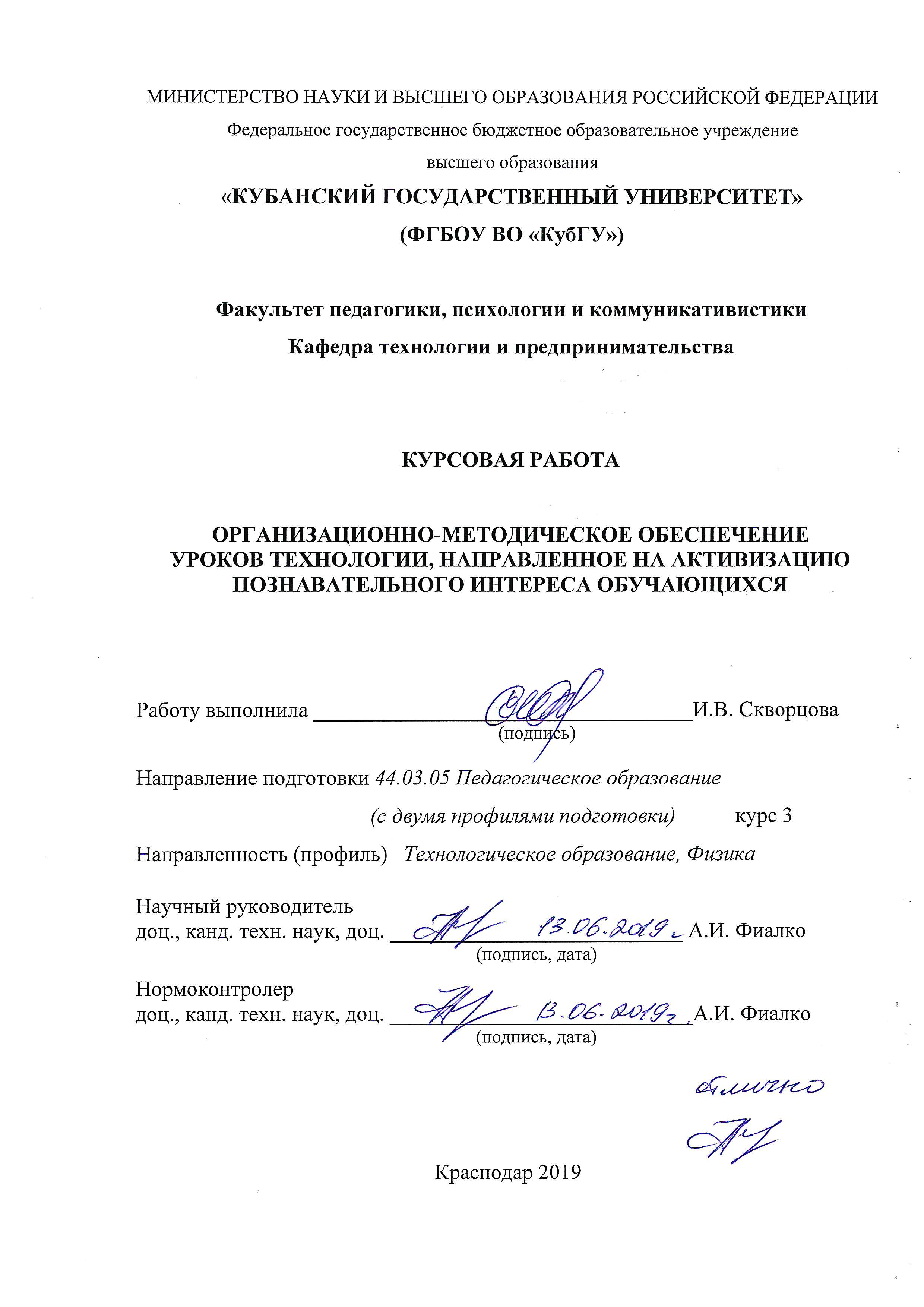 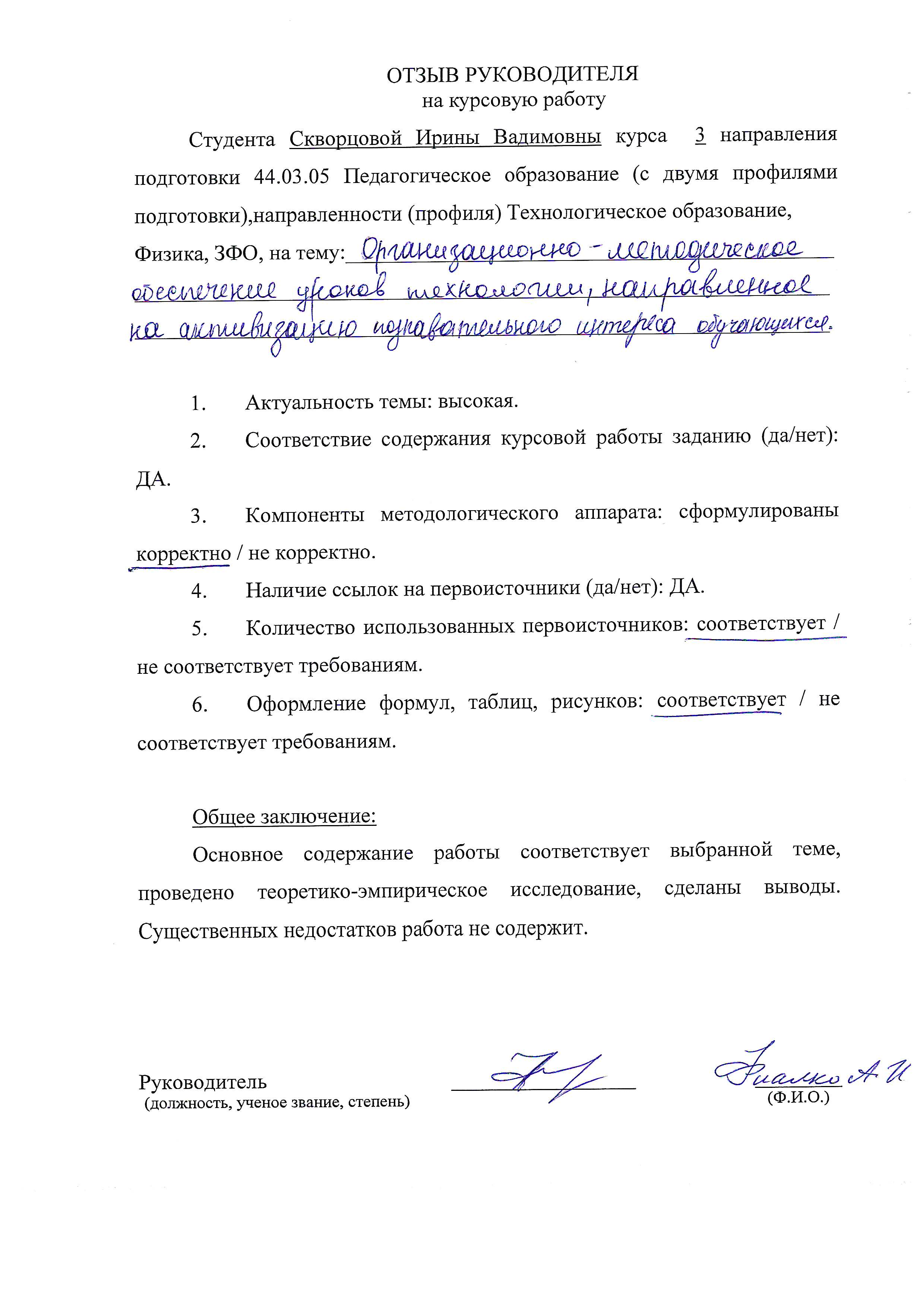 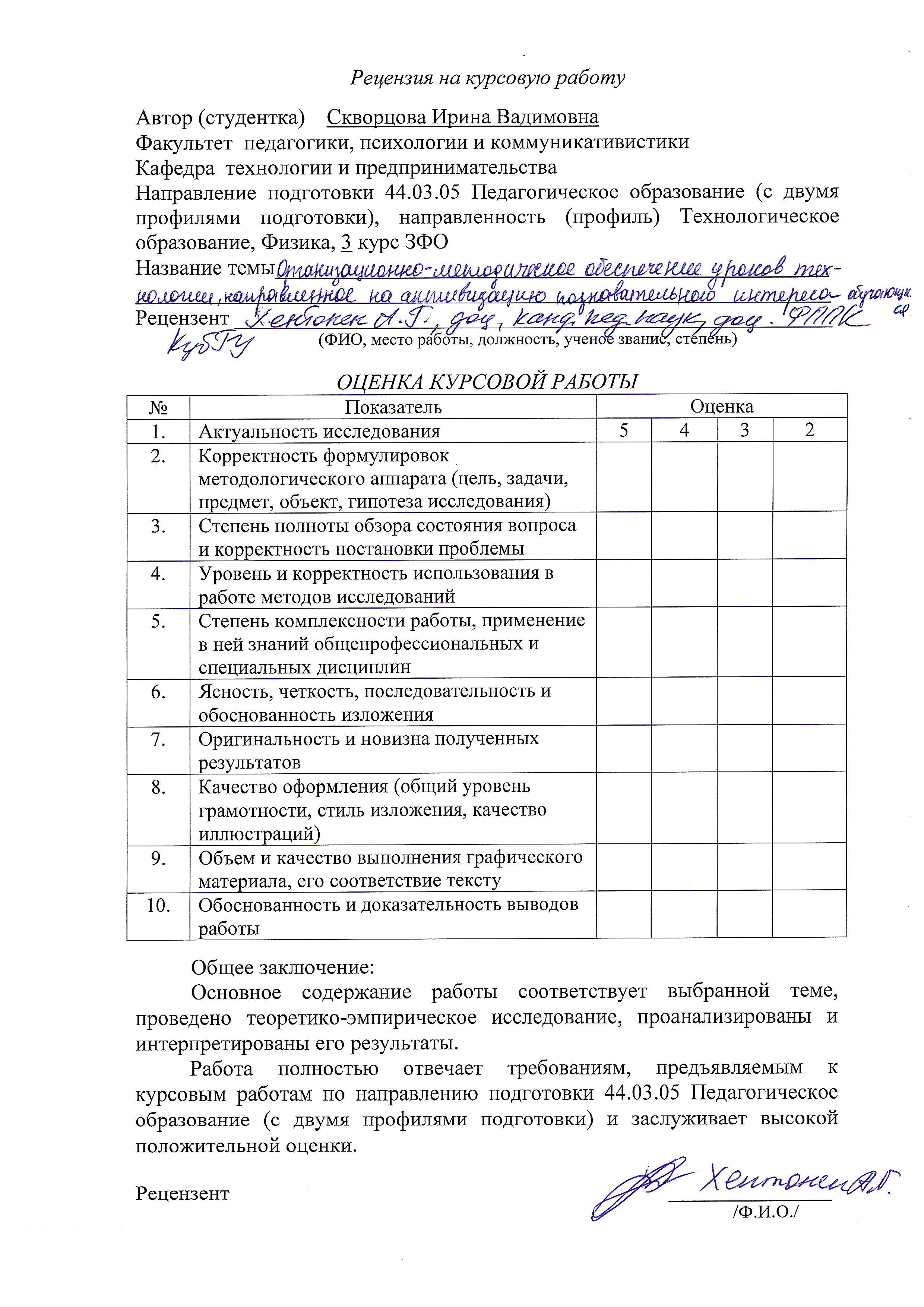 